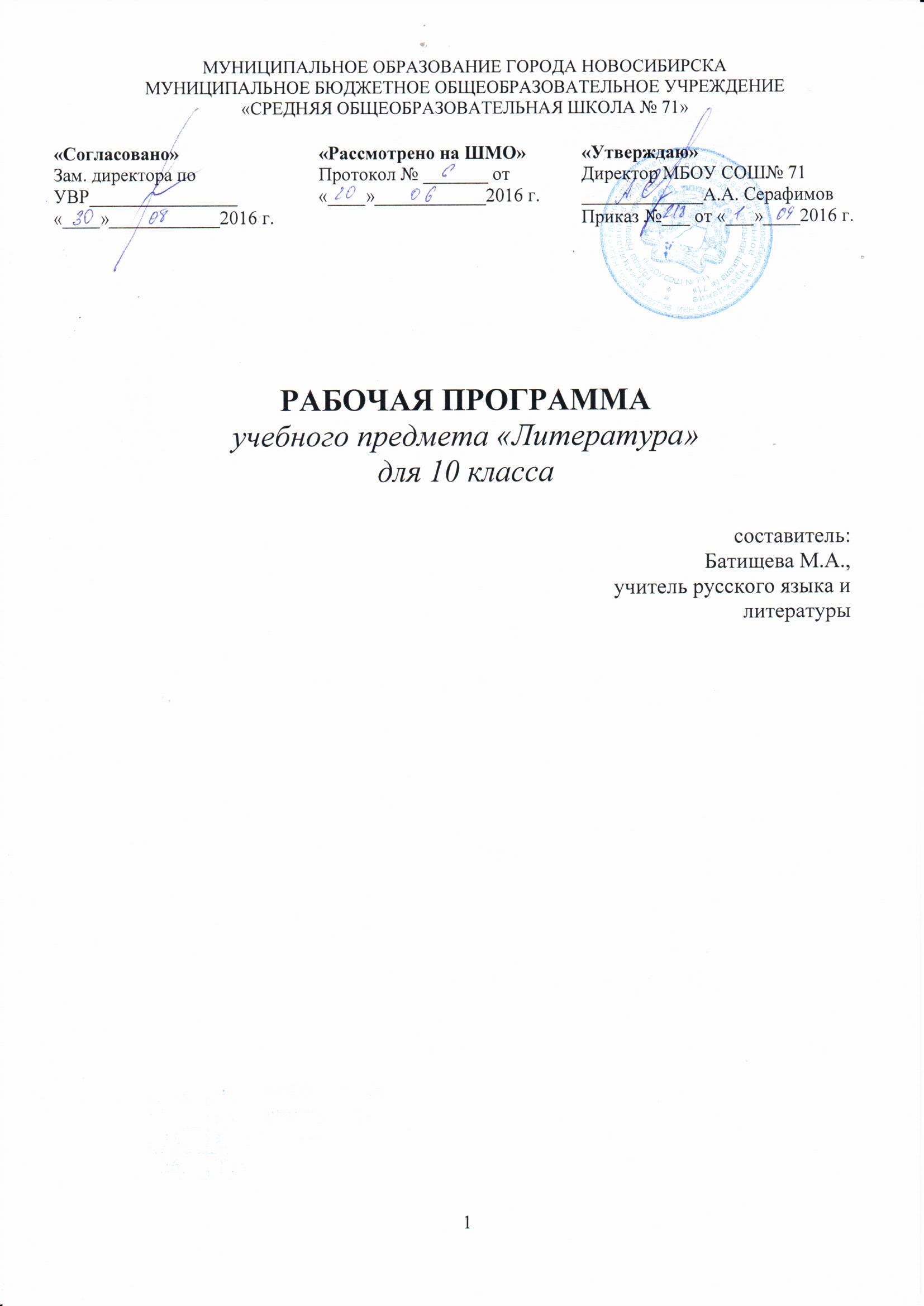 МУНИЦИПАЛЬНОЕ ОБРАЗОВАНИЕ ГОРОДА НОВОСИБИРСКАМУНИЦИПАЛЬНОЕ БЮДЖЕТНОЕ ОБЩЕОБРАЗОВАТЕЛЬНОЕ УЧРЕЖДЕНИЕ«СРЕДНЯЯ ОБЩЕОБРАЗОВАТЕЛЬНАЯ ШКОЛА № 71»РАБОЧАЯ ПРОГРАММАучебного предмета «Литература»для 10 классасоставитель:Батищева М.А., учитель русского языка и литературыРАБОЧАЯ ПРОГРАММА ПО ЛИТЕРАТУРЕ
10 классПояснительная запискаНастоящая программа по литературе для  X класса создана на основе федерального компонента государственного стандарта основного общего образования и программы «Литература» под редакцией Коровина В.Я., Просвещение 2010г, /учебник  Коровина В.Я., В.П.Журавлев,  Збарский И.С., Коровин В.И.. учебник в 2-х частях М.:Просвещение,2013г. /                                                                                                                                      Программа, рассчитанная на 105часа/3 часа в неделю/, детализирует и раскрывает содержание стандарта, определяет общую стратегию обучения, воспитания и развития учащихся средствами учебного предмета в соответствии с целями изучения литературы, которые определены стандартом.Нормативная база  для программ ФКГОС:1.Федеральный компонент государственного стандарта общего образования, утвержденный  приказом Минобразования РФ от 5 марта 2004 г.№1089 С изменениями и дополнениями от:3 июня 2008 г., 31 августа, 19 октября 2009 г., 10 ноября 2011 г., 24, 31 января 2012 г., 23 июня 2015 г.2.Федеральные перечни учебников, рекомендованных (допущенных) к использованию в образовательном процессе в общеобразовательных учреждениях (Приказ Министерства образования и науки РФ от 19 декабря 2012г. № 1067; в соответствии с приказом Министерства образования и науки РФ от 26 января 2016г. № 38).3.Учебный план МБОУ СОШ  № 71 на 2016-2017 учебный год.4.Положение о рабочей программе педагога, реализующего ФКГОС ООО. Программа построена с учетом принципов системности, научности и доступности, а также преемственности и перспективности между различными разделами курса. В основе программы лежит принцип единства.                    Цели  учебного курса:                                                                                                  Литература – базовая учебная дисциплина, формирующая духовный облик и нравственные ориентиры молодого поколения. Ей принадлежит ведущее место в эмоциональном, интеллектуальном и эстетическом развитии школьника, в формировании его миропонимания и национального самосознания, без чего невозможно духовное развитие нации в целом. Специфика литературы как школьного предмета определяется сущностью литературы как феномена культуры: литература эстетически осваивает мир, выражая богатство и многообразие человеческого бытия в художественных образах. Она обладает большой силой воздействия на читателей, приобщая их к нравственно-эстетическим ценностям нации и человечества.                                                                    Данная  программа составлена с учетом преемственности с программой начальной школы, закладывающей основы литературного образования. На ступени основного общего образования необходимо продолжать работу по совершенствованию навыка осознанного, правильного, беглого и выразительного чтения, развитию восприятия литературного текста, формированию умений читательской деятельности, воспитанию интереса к чтению и книге, потребности в общении с миром художественной литературы.                                                                                                                  Основу содержания литературы как учебного предмета составляют чтение и текстуальное изучение художественных произведений, составляющих золотой фонд русской классики. Каждое классическое произведение всегда актуально, так как обращено к вечным человеческим ценностям. Школьник постигает категории добра, справедливости, чести, патриотизма, любви к человеку, семье; понимает, что национальная самобытность раскрывается в широком культурном контексте. Целостное восприятие и понимание художественного произведения, формирование умения анализировать и интерпретировать художественный текст возможно только при соответствующей эмоционально-эстетической реакции читателя. Ее качество непосредственно зависит от читательской компетенции, включающей способность наслаждаться произведениями словесного искусства, развитый художественный вкус, необходимый объем историко- и теоретико-литературных знаний и умений, отвечающий возрастным особенностям учащегося.                                                                                                                                    Курс литературы опирается на следующие виды деятельности по освоению содержания художественных произведений и теоретико-литературных понятий:осознанное, творческое чтение художественных произведений разных жанров;выразительное чтение художественного текста;различные виды пересказа (подробный, краткий, выборочный, с элементами комментария, с творческим заданием);ответы на вопросы, раскрывающие знание и понимание текста произведения;заучивание наизусть стихотворных и прозаических текстов;анализ и интерпретация произведения;составление планов и написание отзывов о произведениях;написание сочинений по литературным произведениям и на основе жизненных впечатлений;целенаправленный поиск информации на основе знания ее источников и умения работать с ними.развитие речи учащихся через совершенствование техники чтения  и понимание, осмысление  и пересказ содержания художественных произведений.воспитание духовно развитой личности, готовой к самопознанию и самосовершенствованию, способной к созидательной деятельности в современном мире; формирование гуманистического мировоззрения, национального самосознания, гражданской позиции, чувства патриотизма, любви и уважения к литературе и ценностям отечественной культуры;                                развитие представлений о специфике литературы в ряду других искусств; культуры читательского восприятия художественного текста, понимания авторской позиции, исторической и эстетической обусловленности литературного процесса; образного и аналитического мышления, эстетических и творческих способностей учащихся, читательских интересов, художественного вкуса; устной и письменной речи учащихся;                                                                                          освоение текстов художественных произведений в единстве формы и содержания, основных историко-литературных сведений и теоретико-литературных понятий; формирование общего представления об историко-литературном процессе       совершенствование умений анализа и интерпретации литературного произведения как художественного целого в его историко-литературной обусловленности с использованием теоретико-литературных знаний; написания сочинений различных типов; поиска, систематизации и использования необходимой информации, в том числе в сети Интернет.Задачи  курса1)приобретение знаний по чтению и анализу художественных произведений с привлечением базовых литературоведческих понятий и необходимых сведений по истории литературы;2)овладение способами правильного, беглого и выразительного чтения вслух художественных и учебных текстов, в том числе и чтению наизусть; 3) научиться развернутому ответу на вопрос, рассказу о литературном герое, характеристике героя; 4)устного пересказа (подробному, выборочному, сжатому, от другого лица, художественному) – небольшого отрывка, главы, повести, рассказа, сказки; свободному владению монологической и диалогической речью в объеме изучаемых произведений; 5)отзыву на самостоятельно прочитанное произведение; способами свободного владения письменной речью; освоение лингвистической, культурологической, коммуникативной компетенций. Требования к уровню подготовки учащихся:В результате изучения литературы на базовом уровне ученик должен ЗНАТЬ / ПОНИМАТЬ:образную природу словесного искусства; содержание изученных литературных произведений;  основные факты жизни и творчества писателей- классиков 18-20 вв., этапы их творческой эволюции; историко-культурный контекст и творческую историю изучаемых произведений; основные закономерности историко-литературного процесса, сведения об отдельных периодах его развития и черты литературных  направлений и течений; основные теоретико – литературные понятия.УМЕТЬ:видеть развитие мотива, темы в творчестве писателя, опираясь на опыт предшествующих классов; обнаруживать связь между героем литературного произведения и эпохой; комментировать эпизоды биографии писателя и устанавливать связь между его биографией и творчеством, сопоставлять героев и сюжет разных произведений, находя сходство и отличие в авторской позиции; выделять общие свойства произведений, объединенных жанром, и различать индивидуальные особенности писателя в пределах общего жанра; сопоставлять жизненный материал и художественный сюжет произведения; редактировать свои сочинения и сочинения сверстников. ИСПОЛЬЗОВАТЬ :приобретенные знания и умения в практической деятельности и повседневной жизни для: создания связного текста (устного и письменного) на необходимую тему с учетом норм русского литературного языка; участия в диалоге или дискуссии; определения своего круга чтения и оценки литературных произведений.Основное содержание тем учебного курса.Содержание литературного образования разбито на разделы согласно этапам развития русской литературы. Программа включает в себя перечень выдающихся произведений художественной литературы с аннотациями к ним. Программа курса включает в себя произведения русской и зарубежной литературы, поднимающие вечные проблемы (добро и зло, жестокость и сострадание, великодушие, прекрасное к природе и человеку и т. д.).Отбор произведений на этом этапе литературного образования учитывает возрастающий интерес школьников к нравственно-философской проблематике произведений и психологическому анализу. Основу теоретико-литературных знаний составляет постижение системы литературных родов и жанров, а также художественных направлений.Основное содержание тем учебного курса. Содержание каждой темы в соответствии с Федеральным компонентомгосударственного образовательного стандарта общего образованияПонятие литературного процесса. Литературное произведение в историко-культурном контексте 
Вводный урок
Понятие творческого пути автора, периодизация творчества и ее факторы. Индивидуальный стиль. Художественная традиция и новаторство. Понятие литературной борьбы. Биографический, исторический и литературный контекст творчества автора.                                                                                                                              Обзор русской литературы первой половины XIX века Россия в первой половине XIX в. Классицизм, сентиментализм, романтизм. Зарождение реализма в русской литературе первой половины XIX в. Национальное самоопределение русской литературы.А. С. ПушкинЖизнь и творчество. Стихотворения: «Погасло дневное светило...», «Свободы сеятель пустынный...», «Разговор книгопродавца с поэтом», «Подражания Корану» (IX. «И путник усталый на Бога роптал...»),«Элегия» («Безумных лет угасшее веселье...»), «...Вновь я посетил...» (указанные стихотворения являются обязательными для изучения).Стихотворения: «Поэт», «Поэт и толпа», «Пора, мой друг, пора! покоя сердце просит...», «Из Пиндемонти», «Отцы пустынники и жены непорочны...» (возможен выбор пяти другихстихотворений).Художественные открытия Пушкина. "Чувства добрые" в пушкинской лирике, ее гуманизм и философская глубина. "Вечные" темы в творчестве Пушкина (природа, любовь, дружба, творчество, общество и человек, свобода и неизбежность, смысл человеческого бытия).  «Евгений Онегин». Роман в стихах. Отличия от романа в прозе. Онегинская строфа. Творческая история. Россия в романе. Герои романа. Татьяна – нравственный идеал Пушкина. Типическое и индивидуальное в судьбах Ленского и Онегина. Автор как идейно-композиционный и лирическийцентр романа. Пушкинский роман в зеркале критики.М. Ю. Лермонтов (3 часа)Жизнь и творчество. Стихотворения: «Молитва» («Я, Матерь Божий, ныне с молитвою...»), «Как часто, пестрою толпою окружен...», «Валерик», «Сон» («В полдневный жар в долине Дагестана...»), «Выхожу один я на дорогу...»(указанные стихотворения являются обязательными для изучения).«Герои нашего времени» как социально - психологический и философский роман. Роль автора и рассказчика в романе. Особенности композиции. Печорин и Максим Максимыч. Печорин и доктор Вернер. Печорин и Грушницкий. Печорин и Вера. Печорин и Мэри. Печорин и «ундина».Повесть «Фаталист» и ее философско - композиционное значение.Н. В. Гоголь (2 часа)Жизнь и творчество. Повесть «Невский проспект».Тема Петербурга в творчестве Гоголя. Образ города в петербургских повестях. Соотношение мечты и действительности, фантастики и реальности в произведениях Гоголя. Столкновение живой души и пошлого мира в повести "Невский проспект". Особенности поэтики Гоголя.Сочинение по произведениям русской литературы первой половины XIX вв ЛИТЕРАТУРА ВТОРОЙ ПОЛОВИНЫ XIX В.А. Н. ОстровскийЖизнь и творчество.Драма «Гроза».Семейный и социальный конфликт в драме. Своеобразие конфликта и основные стадии развитиядействия. Прием антитезы в пьесе. Изображение "жестоких нравов" "темного царства". Образ города Калинова. Трагедийный фон пьесы. Катерина в системе образов. Внутренний конфликт Катерины. Нравственная проблематика
Русская литература второй половины XIX века 
Обзор русской литературы 2 половины 19 века
А. Н. Островский 
Жизнь и творчество А.Н.Островского. Драма «Гроза». Творческая история пьесы. Нравы города Калинова.. Образ Катерины Кабановой. Народные истоки ее характера. Суть конфликта героини с «темным царством». Смысл названия пьесы. Трагическое и жизнеутверждающее в драме Островского. Статья Н.Добролюбова «Луч света в тёмном царстве»
И. А. Гончаров 
Жизнь и творчество И.А.Гончарова. Роман «Обломов». Своеобразие художественного таланта Гончарова. Истоки характера героя. Эпизод «Сон Обломова», его роль в романе. Финал романа. Авторская оценка итогов жизненного пути героя. Историко-философский смысл романа. Статья Добролюбова «Что такое обломовщина?»
И. С. Тургенев .Жизнь и творчество И.С.Тургенева. Сборник «Записки охотника». Новый герой 60-х гг. - нигилист Базаров. Роман «Отцы и дети». Творческая история романа «Отцы и дети». Сатирическое изображение представителей «отцов» и «детей». Базаров в кругу единомышленников. Финал романа. Статья Д.Писарева «Базаров». «Стихотворения в прозе»: тематическое и жанровое своеобразие, стилистические особенности.
Н. Г. Чернышевский.Жизнь и творчество. Роман «Что делать». Идейный мир романа. Искания «новой женщины». «Новые люди» в романе.
Н. А. Некрасов .Жизнь и творчество Н.А. Некрасова. Лирика. Стихотворения: «В дороге», «Вчерашний день, часу в шестом...», «Мы с тобой бестолковые люди...», «Поэт и гражданин», «Элегия» («Пускай нам говорит изменчивая мода...»), «О Муза! Я у двери гроба...»; «Я не люблю иронии твоей...» «Забытая деревня». «Блажен незлобивый поэт». Тема любви в лирике. Тема народа в творчестве Некрасова. Поэма «Кому на Руси жить хорошо».. Крестьянские судьбы в изображении Некрасова. Яким Нагой и Ермил Гирин. Вера поэта в духовную силу, «богатырство народа». Савелий и Матрёна Тимофеевна. Образ Гриши Добросклонова, его роль в поэме. Открытый «финал» поэмы. Неразрешённость вопроса о народной судьбе.
Ф. И. Тютчев.Жизнь и творчество. Лирика. Мотивы лирики Тютчева Своеобразие любовной лирики Тютчева. «О, как убийственно мы любим…», «К. Б.» , «Silentium!», «Не то, что мните вы, природа...», «Умом Россию не понять...», «О, как убийственно мы любим...», «Нам не дано предугадать...», «К.Б.» («Я встретил вас - и всё былое...»); «Эти бедные селенья...», «Над этой тёмною толпою», «Последняя любовь»
А. А. Фет .Жизнь и творчество. Лирика. «Это утро, радость эта...», «Шепот, робкое дыханье...», «Сияла ночь. Луной был полон сад. Лежали...», «Ещё майская ночь»; «Это утро, радость эта...», «Одним толчком согнать ладью живую...», «Я пришёл к тебе с приветом...» и др. Мотивы лирики А.А. Фета.
 Н. С. Лесков .Жизнь и творчество. Повесть «Очарованный странник». Формирование типа русского праведника в трагических обстоятельствах жизни. Судьба Ивана Флягина.
 М. Е. Салтыков – Щедрин .Жизнь и творчество М. Е. Салтыкова-Щедрина. Роман «История одного города» Обзор. «Сказки для детей изрядного возраста» Салтыкова-Щедрина
А. К. Толстой.                                                                                                         Жизнь и творчество. Песни чистой души. Стихотворения: «Не верь, мой друг, когда в избытке горя...», «Средь шумного бала, случайно...», «Осень. Обсыпается весь наш бедный сад...». Интимные и философские мотивы лирики. Красота природы и природа красоты в поэзии А. К. Толстого. Сатирические темы и мотивы. Историческая проза А. К. Толстого («Князь Серебряный»)
Л. Н. Толстой.Жизнь и творчество Л.Н. Толстого. Роман «Война и мир» как народная эпопея. Творческая история произведения. Сатирическое изображение большого света в романе. Образ Элен Безуховой. Противостояние Пьера Безухова пошлости и пустоте петербургского общества. Семьи Ростовых и Болконских: различие семейного уклада и единство нравственных идеалов. Образ Наташи Ростовой. Изображение безнравственной сути войны 1805-07гг. Война 1812 года в судьбах героев романа. Наполеон и Кутузов. Взгляд Толстого на роль личности в истории. Народность в понимании Толстого. Финал романа. Смысл названия. 
Ф. М. Достоевский .Жизнь и творчество Ф.М. Достоевского. Роман «Преступление и наказание» Атмосфера 60-х гг. и ее отражение в романе «Преступление и наказание». Петербургские углы, униженные и оскорбленные в романе. Истоки и смысл теории Раскольникова. Преступление Раскольникова. Раскольников и Сонечка. Нравственное возрождение героя.Нравственный смысл произведения, его связь с почвенническими взглядами писателя.
А. П. Чехов .Жизнь и творчество. Рассказ «Ионыч». Трилогия о любви. «Дом с мезонином», «Палата № 6», «Попрыгунья и др. Комедия «Вишнёвый сад» Особенности конфликта, система персонажей в пьесе. Уходящее поколение владельцев сада: Раневская, Гаев. Молодые герои пьесы: Лопахин, Варя, Петя, Аня. Отношение автора к героям. Черты «новой драмы» А.П. Чехова в пьесе «Вишневый сад».
Зарубежная литература.                                                                           Взаимодействие зарубежной и русской литературы, отражение в них «вечных» тем бытия. Оноре де Бальзак «Гобсек», Ги де Мопассан «Ожерелье» и др.
Литература народов России                                                                                          К. Хетагуров. Сборник стихов «Осетинская лира».Учебно-тематический план.В результате изучения литературы ученик должензнать/понимать:- образную природу словесного искусства;- содержание изученных литературных произведений;- основные факты жизни и творческого пути А.С. Грибоедова, А.С. Пушкина, М.Ю. Лермонтова, Н.В. Гоголя;- изученные теоретико-литературные понятия;уметь:- воспринимать и анализировать художественный текст;- выделять смысловые части художественного текста, составлять тезисы и план прочитанного;- определять род и жанр литературного произведения;- выделять и формулировать тему, идею, проблематику изученного произведения; давать характеристику героев,- характеризовать особенности сюжета, композиции, роль изобразительно-выразительных средств;- сопоставлять эпизоды литературных произведений и сравнивать их героев;- выявлять авторскую позицию;- выражать свое отношение к прочитанному;- выразительно читать произведения (или фрагменты), в том числе выученные наизусть, соблюдая нормы литературного произношения;- владеть различными видами пересказа;- строить устные и письменные высказывания в связи с изученным произведением;- участвовать в диалоге по прочитанным произведениям, понимать чужую точку зрения и аргументированно отстаивать свою;- писать отзывы о самостоятельно прочитанных произведениях, сочинения (сочинения - только для выпускников школ с русским (родным) языком обучения).В образовательных учреждениях с родным (нерусским) языком обучения, наряду с вышеуказанным, ученик должен уметь:- сопоставлять тематически близкие произведения русской и родной литературы, произведения, раскрывающие сходные проблемы, а также произведения, близкие по жанру; раскрывать в них национально обусловленные различия;- самостоятельно переводить на родной язык фрагменты русского художественного текста;- создавать устные и письменные высказывания в связи с изученными произведениями русской и родной литературы, писать изложения с элементами сочинения.использовать приобретенные знания и умения в практической деятельности и повседневной жизни для:- создания связного текста (устного и письменного) на необходимую тему с учетом норм русского литературного языка;- определения своего круга чтения и оценки литературных произведений;- поиска нужной информации о литературе, о конкретном произведении и его авторе (справочная литература, периодика, телевидение, ресурсы Интернета).                                           Календарно - тематическое планированиеВ планировании используются следующие типы уроков и их сокращения-урок изучения и первичного закрепления знаний - УИПЗЗ-урок закрепления новых знаний и выработки умений - УЗНЗВУ-урок обобщения и систематизации знаний - УОСЗ-урок проверки, оценки и контроля знаний - УПОКЗ-комбинированный урок – КУ-урок развития речи – РР «Согласовано»Зам. директора по УВР________________«____»____________2016 г.«Рассмотрено на ШМО»Протокол № _______ от «____»____________2016 г.«Утверждаю»Директор МБОУ СОШ№ 71_____________А.А. СерафимовПриказ №___ от «___»____2016 г.№ п.п.Наименование разделовВсего часовНа развитие речи в том числеНа развитие речи в том числеНа развитие речи в том числе№ п.п.Наименование разделовВсего часовСочиненияК/работаИзложение1.Введение. Литература и ее роль в духовной жизни человека.12.Из русской литературы 1 половины XIXвека251223.Из русской литературы 2 половиныXIXвека714124.Зарубежная литература55.Резервный урок6                                     ИТОГО: 108534№Тема урокаТема урокаТема урокаКол-во часовКол-во часовТип, формаурокаТип, формаурокаТип, формаурокаТип, формаурокаТип, формаурокаТип, формаурокаПланируемые результаты освоения материалаПланируемые результаты освоения материалаПланируемые результаты освоения материалаПланируемые результаты освоения материалаПланируемые результаты освоения материалаПланируемые результаты освоения материалаПланируемые результаты освоения материалаОснащение.Оснащение.Оснащение.Оснащение.Оснащение.Оснащение.Дата проведенияДата проведенияДата проведенияДата проведенияДата проведения№Тема урокаТема урокаТема урокаКол-во часовКол-во часовТип, формаурокаТип, формаурокаТип, формаурокаТип, формаурокаТип, формаурокаТип, формаурокаПланируемые результаты освоения материалаПланируемые результаты освоения материалаПланируемые результаты освоения материалаПланируемые результаты освоения материалаПланируемые результаты освоения материалаПланируемые результаты освоения материалаПланируемые результаты освоения материалаОснащение.Оснащение.Оснащение.Оснащение.Оснащение.Оснащение.ПланПланПланПланФактВведение./1/Введение./1/Введение./1/Введение./1/Введение./1/Введение./1/Введение./1/Введение./1/Введение./1/Введение./1/Введение./1/Введение./1/Введение./1/Введение./1/Введение./1/Введение./1/Введение./1/Введение./1/Введение./1/Введение./1/Введение./1/Введение./1/Введение./1/Введение./1/Введение./1/Введение./1/Введение./1/Введение./1/Введение./1/Введение./1/Введение./1/Введение./1/1Введение. Русская литература XIX века в контексте мировой культурыВведение. Русская литература XIX века в контексте мировой культуры11УОСЗУОСЗЗнать: основные темы, затронутые писателями ХVIII,ХIХ, в.в о связи литературы и истории. Уметь работать с учебником, вступать в диалог.Знать: основные темы, затронутые писателями ХVIII,ХIХ, в.в о связи литературы и истории. Уметь работать с учебником, вступать в диалог.Знать: основные темы, затронутые писателями ХVIII,ХIХ, в.в о связи литературы и истории. Уметь работать с учебником, вступать в диалог.Знать: основные темы, затронутые писателями ХVIII,ХIХ, в.в о связи литературы и истории. Уметь работать с учебником, вступать в диалог.Знать: основные темы, затронутые писателями ХVIII,ХIХ, в.в о связи литературы и истории. Уметь работать с учебником, вступать в диалог.Знать: основные темы, затронутые писателями ХVIII,ХIХ, в.в о связи литературы и истории. Уметь работать с учебником, вступать в диалог.Знать: основные темы, затронутые писателями ХVIII,ХIХ, в.в о связи литературы и истории. Уметь работать с учебником, вступать в диалог.Знать: основные темы, затронутые писателями ХVIII,ХIХ, в.в о связи литературы и истории. Уметь работать с учебником, вступать в диалог.Знать: основные темы, затронутые писателями ХVIII,ХIХ, в.в о связи литературы и истории. Уметь работать с учебником, вступать в диалог.Знать: основные темы, затронутые писателями ХVIII,ХIХ, в.в о связи литературы и истории. Уметь работать с учебником, вступать в диалог.         Карточки         Карточки         Карточки         Карточки         Карточки         КарточкиОбзор русской литературы первой половины XIX века/25/Обзор русской литературы первой половины XIX века/25/Обзор русской литературы первой половины XIX века/25/Обзор русской литературы первой половины XIX века/25/Обзор русской литературы первой половины XIX века/25/Обзор русской литературы первой половины XIX века/25/Обзор русской литературы первой половины XIX века/25/Обзор русской литературы первой половины XIX века/25/Обзор русской литературы первой половины XIX века/25/Обзор русской литературы первой половины XIX века/25/Обзор русской литературы первой половины XIX века/25/Обзор русской литературы первой половины XIX века/25/Обзор русской литературы первой половины XIX века/25/Обзор русской литературы первой половины XIX века/25/Обзор русской литературы первой половины XIX века/25/Обзор русской литературы первой половины XIX века/25/Обзор русской литературы первой половины XIX века/25/Обзор русской литературы первой половины XIX века/25/Обзор русской литературы первой половины XIX века/25/Обзор русской литературы первой половины XIX века/25/Обзор русской литературы первой половины XIX века/25/Обзор русской литературы первой половины XIX века/25/Обзор русской литературы первой половины XIX века/25/Обзор русской литературы первой половины XIX века/25/Обзор русской литературы первой половины XIX века/25/Обзор русской литературы первой половины XIX века/25/Обзор русской литературы первой половины XIX века/25/Обзор русской литературы первой половины XIX века/25/Обзор русской литературы первой половины XIX века/25/Обзор русской литературы первой половины XIX века/25/Обзор русской литературы первой половины XIX века/25/Обзор русской литературы первой половины XIX века/25/2Поэтические предшественники А.С.Пушкина: Г.Р. Державин, В.А.Жуковский, К.Н.БатюшковПоэтические предшественники А.С.Пушкина: Г.Р. Державин, В.А.Жуковский, К.Н.Батюшков    1    1УОСЗУОСЗЗнать основных предшественников поэтаЗнать основных предшественников поэтаЗнать основных предшественников поэтаЗнать основных предшественников поэтаЗнать основных предшественников поэтаЗнать основных предшественников поэтаЗнать основных предшественников поэтаЗнать основных предшественников поэтаЗнать основных предшественников поэтаЗнать основных предшественников поэта3А. С. Пушкин. Жизнь и творчество. А. С. Пушкин. Жизнь и творчество. 11УОСЗУОСЗЗнать о художественных открытиях А.С.Пушкина.Уметь анализировать стихотворения поэта, раскрывая их гуманизм и философскую глубинуЗнать о художественных открытиях А.С.Пушкина.Уметь анализировать стихотворения поэта, раскрывая их гуманизм и философскую глубинуЗнать о художественных открытиях А.С.Пушкина.Уметь анализировать стихотворения поэта, раскрывая их гуманизм и философскую глубинуЗнать о художественных открытиях А.С.Пушкина.Уметь анализировать стихотворения поэта, раскрывая их гуманизм и философскую глубинуЗнать о художественных открытиях А.С.Пушкина.Уметь анализировать стихотворения поэта, раскрывая их гуманизм и философскую глубинуЗнать о художественных открытиях А.С.Пушкина.Уметь анализировать стихотворения поэта, раскрывая их гуманизм и философскую глубинуЗнать о художественных открытиях А.С.Пушкина.Уметь анализировать стихотворения поэта, раскрывая их гуманизм и философскую глубинуЗнать о художественных открытиях А.С.Пушкина.Уметь анализировать стихотворения поэта, раскрывая их гуманизм и философскую глубинуЗнать о художественных открытиях А.С.Пушкина.Уметь анализировать стихотворения поэта, раскрывая их гуманизм и философскую глубинуЗнать о художественных открытиях А.С.Пушкина.Уметь анализировать стихотворения поэта, раскрывая их гуманизм и философскую глубинуПрезентацияПрезентацияПрезентацияПрезентацияПрезентацияПрезентация4Романтическая лирика А.С.Пушкина .Романтическая лирика А.С.Пушкина .11УОСЗУОСЗУОСЗУОСЗУОСЗУОСЗЗнать основные мотивы, «вечные темы», романтическую лирику.Знать основные мотивы, «вечные темы», романтическую лирику.Знать основные мотивы, «вечные темы», романтическую лирику.Знать основные мотивы, «вечные темы», романтическую лирику.Знать основные мотивы, «вечные темы», романтическую лирику.Знать основные мотивы, «вечные темы», романтическую лирику.5Тема поэта и поэзии в лирике ПушкинаТема поэта и поэзии в лирике Пушкина11УОСЗУОСЗУОСЗУОСЗУОСЗУОСЗУметь анализировать стихотворения с учетом художественных приёмов поэта, идеи и темы.Уметь анализировать стихотворения с учетом художественных приёмов поэта, идеи и темы.Уметь анализировать стихотворения с учетом художественных приёмов поэта, идеи и темы.Уметь анализировать стихотворения с учетом художественных приёмов поэта, идеи и темы.Уметь анализировать стихотворения с учетом художественных приёмов поэта, идеи и темы.Уметь анализировать стихотворения с учетом художественных приёмов поэта, идеи и темы.6Эволюция темы свободы и рабства в лирике А.С.Пушкина. Эволюция темы свободы и рабства в лирике А.С.Пушкина. 11УИПЗЗУИПЗЗУИПЗЗУИПЗЗЗнать сти-ия на тему свободы и рабства в лирике А.С.Пушкина.Уметь анализировать стих-ия с учетом тематики, идеи и проблематики.Знать сти-ия на тему свободы и рабства в лирике А.С.Пушкина.Уметь анализировать стих-ия с учетом тематики, идеи и проблематики.Знать сти-ия на тему свободы и рабства в лирике А.С.Пушкина.Уметь анализировать стих-ия с учетом тематики, идеи и проблематики.Знать сти-ия на тему свободы и рабства в лирике А.С.Пушкина.Уметь анализировать стих-ия с учетом тематики, идеи и проблематики.Знать сти-ия на тему свободы и рабства в лирике А.С.Пушкина.Уметь анализировать стих-ия с учетом тематики, идеи и проблематики.Знать сти-ия на тему свободы и рабства в лирике А.С.Пушкина.Уметь анализировать стих-ия с учетом тематики, идеи и проблематики.Знать сти-ия на тему свободы и рабства в лирике А.С.Пушкина.Уметь анализировать стих-ия с учетом тематики, идеи и проблематики.Знать сти-ия на тему свободы и рабства в лирике А.С.Пушкина.Уметь анализировать стих-ия с учетом тематики, идеи и проблематики.7Философская лирика Пушкина. Тема жизни и смертиФилософская лирика Пушкина. Тема жизни и смерти11УИПЗЗУИПЗЗУИПЗЗУИПЗЗЗнать нравственно-философскую проблематику стих-ий, уметь их анализировать.Знать нравственно-философскую проблематику стих-ий, уметь их анализировать.Знать нравственно-философскую проблематику стих-ий, уметь их анализировать.Знать нравственно-философскую проблематику стих-ий, уметь их анализировать.Знать нравственно-философскую проблематику стих-ий, уметь их анализировать.Знать нравственно-философскую проблематику стих-ий, уметь их анализировать.Знать нравственно-философскую проблематику стих-ий, уметь их анализировать.Знать нравственно-философскую проблематику стих-ий, уметь их анализировать.КарточкиКарточкиКарточкиКарточкиКарточкиКарточки8Петербургская повесть А.С.Пушкина                        «Медный всадник».Петербургская повесть А.С.Пушкина                        «Медный всадник».11УИПЗЗУИПЗЗУИПЗЗУИПЗЗУИПЗЗЗнать жанрово-композиционную основу произведенияЗнать жанрово-композиционную основу произведенияЗнать жанрово-композиционную основу произведенияЗнать жанрово-композиционную основу произведенияЗнать жанрово-композиционную основу произведенияЗнать жанрово-композиционную основу произведенияЗнать жанрово-композиционную основу произведения9Образ Петра. «Медный всадник».Образ Петра. «Медный всадник».11УИПЗЗУИПЗЗУИПЗЗУИПЗЗЗнать приемы создания образов в поэме.Уметь раскрыть конфликт личности и государства.Знать приемы создания образов в поэме.Уметь раскрыть конфликт личности и государства.Знать приемы создания образов в поэме.Уметь раскрыть конфликт личности и государства.Знать приемы создания образов в поэме.Уметь раскрыть конфликт личности и государства.Знать приемы создания образов в поэме.Уметь раскрыть конфликт личности и государства.Знать приемы создания образов в поэме.Уметь раскрыть конфликт личности и государства.Знать приемы создания образов в поэме.Уметь раскрыть конфликт личности и государства.КарточкиКарточкиКарточкиКарточкиКарточкиКарточкиКарточки10«Евгений Онегин». Роман А.С.Пушкина как «энциклопедия русской жизни» (повторение ранее изученного)«Евгений Онегин». Роман А.С.Пушкина как «энциклопедия русской жизни» (повторение ранее изученного)11УИПЗЗУИПЗЗУИПЗЗЗнать тему, идею, основные , мотивы, особенности романа А.С.Пушкина.Знать тему, идею, основные , мотивы, особенности романа А.С.Пушкина.Знать тему, идею, основные , мотивы, особенности романа А.С.Пушкина.Знать тему, идею, основные , мотивы, особенности романа А.С.Пушкина.Знать тему, идею, основные , мотивы, особенности романа А.С.Пушкина.Знать тему, идею, основные , мотивы, особенности романа А.С.Пушкина.Знать тему, идею, основные , мотивы, особенности романа А.С.Пушкина.Знать тему, идею, основные , мотивы, особенности романа А.С.Пушкина.ПрезентацияПрезентацияПрезентацияПрезентацияПрезентацияПрезентацияПрезентация11-12Сочинение по теме: «Творчество А.С.Пушкина». Анализ работыСочинение по теме: «Творчество А.С.Пушкина». Анализ работы22УИПЗЗУИПЗЗУИПЗЗУметь создавать творческую работу; выявлять частное и общее, производить идейно-тематический анализ, производить сравнительную психологическую характеристику героев.Уметь создавать творческую работу; выявлять частное и общее, производить идейно-тематический анализ, производить сравнительную психологическую характеристику героев.Уметь создавать творческую работу; выявлять частное и общее, производить идейно-тематический анализ, производить сравнительную психологическую характеристику героев.Уметь создавать творческую работу; выявлять частное и общее, производить идейно-тематический анализ, производить сравнительную психологическую характеристику героев.Уметь создавать творческую работу; выявлять частное и общее, производить идейно-тематический анализ, производить сравнительную психологическую характеристику героев.Уметь создавать творческую работу; выявлять частное и общее, производить идейно-тематический анализ, производить сравнительную психологическую характеристику героев.Уметь создавать творческую работу; выявлять частное и общее, производить идейно-тематический анализ, производить сравнительную психологическую характеристику героев.Уметь создавать творческую работу; выявлять частное и общее, производить идейно-тематический анализ, производить сравнительную психологическую характеристику героев.КарточкиИллюстрацииКарточкиИллюстрацииКарточкиИллюстрацииКарточкиИллюстрацииКарточкиИллюстрацииКарточкиИллюстрацииКарточкиИллюстрации13М. Ю. Лермонтов. Жизнь и творчество. М. Ю. Лермонтов. Жизнь и творчество.     1    1УИПЗЗУИПЗЗУИПЗЗЗнать факты биографии писателя, связанные с его творчеством Знать факты биографии писателя, связанные с его творчеством Знать факты биографии писателя, связанные с его творчеством Знать факты биографии писателя, связанные с его творчеством Знать факты биографии писателя, связанные с его творчеством Знать факты биографии писателя, связанные с его творчеством Знать факты биографии писателя, связанные с его творчеством Знать факты биографии писателя, связанные с его творчеством ПрезентацияПрезентацияПрезентацияПрезентацияПрезентацияПрезентацияПрезентация14Анализ стихотворений «Дума», «Как часто, пестрою толпою окружен…» Анализ стихотворений «Дума», «Как часто, пестрою толпою окружен…»     1    1УИПЗЗУИПЗЗУИПЗЗЗнать стих-ия по теме, приемы изображения жизни и смерти в лирике поэта.Знать стих-ия по теме, приемы изображения жизни и смерти в лирике поэта.Знать стих-ия по теме, приемы изображения жизни и смерти в лирике поэта.Знать стих-ия по теме, приемы изображения жизни и смерти в лирике поэта.Знать стих-ия по теме, приемы изображения жизни и смерти в лирике поэта.Знать стих-ия по теме, приемы изображения жизни и смерти в лирике поэта.Знать стих-ия по теме, приемы изображения жизни и смерти в лирике поэта.Знать стих-ия по теме, приемы изображения жизни и смерти в лирике поэта.15Тема жизни и смерти в лирике М.Ю.ЛермонтоваТема жизни и смерти в лирике М.Ю.Лермонтова11УИПЗЗУИПЗЗУИПЗЗЗнать романтическое и реалистическое в произведении писателя.Знать романтическое и реалистическое в произведении писателя.Знать романтическое и реалистическое в произведении писателя.Знать романтическое и реалистическое в произведении писателя.Знать романтическое и реалистическое в произведении писателя.Знать романтическое и реалистическое в произведении писателя.Знать романтическое и реалистическое в произведении писателя.Знать романтическое и реалистическое в произведении писателя.16Философские мотивы лирики М.Ю.Лермонтова. Философские мотивы лирики М.Ю.Лермонтова. 11УИПЗЗУИПЗЗУИПЗЗЗнать философские мотивы лирики произведения по теме, соотношение темы поэта и поэзии в лирике Лермонтова и А.С.Пушкина.Знать философские мотивы лирики произведения по теме, соотношение темы поэта и поэзии в лирике Лермонтова и А.С.Пушкина.Знать философские мотивы лирики произведения по теме, соотношение темы поэта и поэзии в лирике Лермонтова и А.С.Пушкина.Знать философские мотивы лирики произведения по теме, соотношение темы поэта и поэзии в лирике Лермонтова и А.С.Пушкина.Знать философские мотивы лирики произведения по теме, соотношение темы поэта и поэзии в лирике Лермонтова и А.С.Пушкина.Знать философские мотивы лирики произведения по теме, соотношение темы поэта и поэзии в лирике Лермонтова и А.С.Пушкина.Знать философские мотивы лирики произведения по теме, соотношение темы поэта и поэзии в лирике Лермонтова и А.С.Пушкина.Знать философские мотивы лирики произведения по теме, соотношение темы поэта и поэзии в лирике Лермонтова и А.С.Пушкина.17Тема поэта и поэзии в лирике ЛермонтоваТема поэта и поэзии в лирике Лермонтова11УОСЗУОСЗУОСЗУметь производить идейный, тематический анализ, выявлять нравственно-философские проблемыУметь производить идейный, тематический анализ, выявлять нравственно-философские проблемыУметь производить идейный, тематический анализ, выявлять нравственно-философские проблемыУметь производить идейный, тематический анализ, выявлять нравственно-философские проблемыУметь производить идейный, тематический анализ, выявлять нравственно-философские проблемыУметь производить идейный, тематический анализ, выявлять нравственно-философские проблемыУметь производить идейный, тематический анализ, выявлять нравственно-философские проблемыУметь производить идейный, тематический анализ, выявлять нравственно-философские проблемы18Образ демона в творчестве М.Ю.Лермонтова.Образ демона в творчестве М.Ю.Лермонтова.11УИПЗЗУИПЗЗУИПЗЗЗнать демонические мотивы в лирике поэта. Уметь производить идейный, тематический анализ Знать демонические мотивы в лирике поэта. Уметь производить идейный, тематический анализ Знать демонические мотивы в лирике поэта. Уметь производить идейный, тематический анализ Знать демонические мотивы в лирике поэта. Уметь производить идейный, тематический анализ Знать демонические мотивы в лирике поэта. Уметь производить идейный, тематический анализ Знать демонические мотивы в лирике поэта. Уметь производить идейный, тематический анализ Знать демонические мотивы в лирике поэта. Уметь производить идейный, тематический анализ Знать демонические мотивы в лирике поэта. Уметь производить идейный, тематический анализ Знать демонические мотивы в лирике поэта. Уметь производить идейный, тематический анализ 19М. Ю. Лермонтов. «Герой нашего времени». Повторение изученного. М. Ю. Лермонтов. «Герой нашего времени». Повторение изученного. 11УИПЗЗУИПЗЗУИПЗЗЗнать элементы анализа лирического стихотворения.Уметь анализировать лирическое стихотворениеЗнать элементы анализа лирического стихотворения.Уметь анализировать лирическое стихотворениеЗнать элементы анализа лирического стихотворения.Уметь анализировать лирическое стихотворениеЗнать элементы анализа лирического стихотворения.Уметь анализировать лирическое стихотворениеЗнать элементы анализа лирического стихотворения.Уметь анализировать лирическое стихотворениеЗнать элементы анализа лирического стихотворения.Уметь анализировать лирическое стихотворение20Сочинение по теме: «М. Ю. Лермонтов. «Герой нашего времени».Сочинение по теме: «М. Ю. Лермонтов. «Герой нашего времени».11УПОКЗУПОКЗУПОКЗУметь анализировать прозаическое произведение, входящее в цикл.Уметь анализировать прозаическое произведение, входящее в цикл.Уметь анализировать прозаическое произведение, входящее в цикл.Уметь анализировать прозаическое произведение, входящее в цикл.Уметь анализировать прозаическое произведение, входящее в цикл.Уметь анализировать прозаическое произведение, входящее в цикл.КарточкиКарточкиКарточкиКарточкиКарточкиКарточкиКарточкиКарточкиКарточки21Слово о Н.В.Гоголе (повторение ранее изученного). 111УПОКЗУПОКЗУПОКЗ Знать факты биографии писателя, связанные с его творчеством  Знать факты биографии писателя, связанные с его творчеством  Знать факты биографии писателя, связанные с его творчеством  Знать факты биографии писателя, связанные с его творчеством  Знать факты биографии писателя, связанные с его творчеством  Знать факты биографии писателя, связанные с его творчеством 22Р.Р Н.В.Гоголь «Невский проспект». Образ Петербурга. Р.Р Н.В.Гоголь «Невский проспект». Образ Петербурга. 11УИПЗЗУИПЗЗУИПЗЗЗнать текст произведения.Уметь анализировать прозаическое произведение на основе художественного концепта и проблематики.Знать текст произведения.Уметь анализировать прозаическое произведение на основе художественного концепта и проблематики.Знать текст произведения.Уметь анализировать прозаическое произведение на основе художественного концепта и проблематики.Знать текст произведения.Уметь анализировать прозаическое произведение на основе художественного концепта и проблематики.Знать текст произведения.Уметь анализировать прозаическое произведение на основе художественного концепта и проблематики.Знать текст произведения.Уметь анализировать прозаическое произведение на основе художественного концепта и проблематики.23Н.В.Гоголь «Портрет». Тема творчества в повести.Н.В.Гоголь «Портрет». Тема творчества в повести.11УОСЗУОСЗУОСЗЗнать жанр поэмы, композицию, значение образа автора, проблематику произведения.Уметь делать обобщение по теме.образ автораЗнать жанр поэмы, композицию, значение образа автора, проблематику произведения.Уметь делать обобщение по теме.образ автораЗнать жанр поэмы, композицию, значение образа автора, проблематику произведения.Уметь делать обобщение по теме.образ автораЗнать жанр поэмы, композицию, значение образа автора, проблематику произведения.Уметь делать обобщение по теме.образ автораЗнать жанр поэмы, композицию, значение образа автора, проблематику произведения.Уметь делать обобщение по теме.образ автораЗнать жанр поэмы, композицию, значение образа автора, проблематику произведения.Уметь делать обобщение по теме.образ автораПрезентацияПрезентацияПрезентацияПрезентацияПрезентацияПрезентацияПрезентацияПрезентацияПрезентация24Н.В.Гоголь «Мертвые души» (повторение ранее изученного)Н.В.Гоголь «Мертвые души» (повторение ранее изученного)11УОСЗУОСЗУОСЗЗнать жанр поэмы, композицию, значение образа автора, проблематику произведения.Уметь делать обобщение по теме.образ автораЗнать жанр поэмы, композицию, значение образа автора, проблематику произведения.Уметь делать обобщение по теме.образ автораЗнать жанр поэмы, композицию, значение образа автора, проблематику произведения.Уметь делать обобщение по теме.образ автораЗнать жанр поэмы, композицию, значение образа автора, проблематику произведения.Уметь делать обобщение по теме.образ автораЗнать жанр поэмы, композицию, значение образа автора, проблематику произведения.Уметь делать обобщение по теме.образ автораЗнать жанр поэмы, композицию, значение образа автора, проблематику произведения.Уметь делать обобщение по теме.образ автораКарточкиКарточкиКарточкиКарточкиКарточкиКарточкиКарточкиКарточкиКарточки25-26РР Сочинение по творчеству Н.В.Гоголя. Анализ сочинения.РР Сочинение по творчеству Н.В.Гоголя. Анализ сочинения.22УИПЗЗУИПЗЗУИПЗЗЗнать авторские приемы изображения помещиков в поэме Н.В.Гоголя «Мертвые души»Уметь изложить художественный текст с сохранением его особенностей, объяснить использованные во фрагменте приемы писателя в создании образаЗнать авторские приемы изображения помещиков в поэме Н.В.Гоголя «Мертвые души»Уметь изложить художественный текст с сохранением его особенностей, объяснить использованные во фрагменте приемы писателя в создании образаЗнать авторские приемы изображения помещиков в поэме Н.В.Гоголя «Мертвые души»Уметь изложить художественный текст с сохранением его особенностей, объяснить использованные во фрагменте приемы писателя в создании образаЗнать авторские приемы изображения помещиков в поэме Н.В.Гоголя «Мертвые души»Уметь изложить художественный текст с сохранением его особенностей, объяснить использованные во фрагменте приемы писателя в создании образаЗнать авторские приемы изображения помещиков в поэме Н.В.Гоголя «Мертвые души»Уметь изложить художественный текст с сохранением его особенностей, объяснить использованные во фрагменте приемы писателя в создании образаЗнать авторские приемы изображения помещиков в поэме Н.В.Гоголя «Мертвые души»Уметь изложить художественный текст с сохранением его особенностей, объяснить использованные во фрагменте приемы писателя в создании образаКарточкиКарточкиКарточкиКарточкиКарточкиКарточкиКарточкиКарточкиКарточкиОбзор русской литературы второй половины XIX века/71/Обзор русской литературы второй половины XIX века/71/Обзор русской литературы второй половины XIX века/71/Обзор русской литературы второй половины XIX века/71/Обзор русской литературы второй половины XIX века/71/Обзор русской литературы второй половины XIX века/71/Обзор русской литературы второй половины XIX века/71/Обзор русской литературы второй половины XIX века/71/Обзор русской литературы второй половины XIX века/71/Обзор русской литературы второй половины XIX века/71/Обзор русской литературы второй половины XIX века/71/Обзор русской литературы второй половины XIX века/71/Обзор русской литературы второй половины XIX века/71/Обзор русской литературы второй половины XIX века/71/Обзор русской литературы второй половины XIX века/71/Обзор русской литературы второй половины XIX века/71/Обзор русской литературы второй половины XIX века/71/Обзор русской литературы второй половины XIX века/71/Обзор русской литературы второй половины XIX века/71/Обзор русской литературы второй половины XIX века/71/Обзор русской литературы второй половины XIX века/71/Обзор русской литературы второй половины XIX века/71/Обзор русской литературы второй половины XIX века/71/Обзор русской литературы второй половины XIX века/71/Обзор русской литературы второй половины XIX века/71/Обзор русской литературы второй половины XIX века/71/Обзор русской литературы второй половины XIX века/71/Обзор русской литературы второй половины XIX века/71/Обзор русской литературы второй половины XIX века/71/Обзор русской литературы второй половины XIX века/71/Обзор русской литературы второй половины XIX века/71/Обзор русской литературы второй половины XIX века/71/27Очерк жизни и творчества И.А.Гончарова. Очерк жизни и творчества И.А.Гончарова. 11УИПЗЗУИПЗЗУИПЗЗЗнать: сюжет и композицию пьесыЗнать: сюжет и композицию пьесыЗнать: сюжет и композицию пьесыЗнать: сюжет и композицию пьесыЗнать: сюжет и композицию пьесыЗнать: сюжет и композицию пьесы28Обломов — «коренной народный наш тип».Обломов — «коренной народный наш тип».11УИПЗЗУИПЗЗУИПЗЗЗнать: оценкаМосквы главными персонажами комедииЗнать: оценкаМосквы главными персонажами комедииЗнать: оценкаМосквы главными персонажами комедииЗнать: оценкаМосквы главными персонажами комедииЗнать: оценкаМосквы главными персонажами комедииЗнать: оценкаМосквы главными персонажами комедииКарточкиКарточкиКарточкиКарточкиКарточкиКарточкиКарточкиКарточкиКарточки29«Обломов» как роман о любви«Обломов» как роман о любви11УИПЗЗУИПЗЗУИПЗЗЗнать: роль личности автораЗнать: роль личности автораЗнать: роль личности автораЗнать: роль личности автораЗнать: роль личности автораЗнать: роль личности автораКарточкиКарточкиКарточкиКарточкиКарточкиКарточкиКарточкиКарточкиКарточки30РР «Что такое обломовщина?» Подготовка к сочинению.РР «Что такое обломовщина?» Подготовка к сочинению.11УИПЗЗУИПЗЗУИПЗЗЗнать: черты классицизма и реализма в комедииЗнать: черты классицизма и реализма в комедииЗнать: черты классицизма и реализма в комедииЗнать: черты классицизма и реализма в комедииЗнать: черты классицизма и реализма в комедииЗнать: черты классицизма и реализма в комедии31Слово об А.Н.Островском. Личность и судьба драматургаСлово об А.Н.Островском. Личность и судьба драматурга11УОСЗУОСЗУОСЗЗнать: особенности оценки пьесы И.А.Гончаровым и А.С.Пушкиным Знать: особенности оценки пьесы И.А.Гончаровым и А.С.Пушкиным Знать: особенности оценки пьесы И.А.Гончаровым и А.С.Пушкиным Знать: особенности оценки пьесы И.А.Гончаровым и А.С.Пушкиным Знать: особенности оценки пьесы И.А.Гончаровым и А.С.Пушкиным Знать: особенности оценки пьесы И.А.Гончаровым и А.С.Пушкиным 32История создания А.Н.Островского «Гроза»История создания А.Н.Островского «Гроза»11УПОКЗУПОКЗУПОКЗУметь:писать по плану тексУметь:писать по плану тексУметь:писать по плану тексУметь:писать по плану тексУметь:писать по плану тексУметь:писать по плану текс33Мы идем по городу КалиновуМы идем по городу Калинову11УИПЗЗУИПЗЗУИПЗЗЗнать: основные этапы и мотивы творчества поэта основные факты жизни и творчества поэта. Уметь воспринимать и анализировать поэтический текст.Знать: основные этапы и мотивы творчества поэта основные факты жизни и творчества поэта. Уметь воспринимать и анализировать поэтический текст.Знать: основные этапы и мотивы творчества поэта основные факты жизни и творчества поэта. Уметь воспринимать и анализировать поэтический текст.Знать: основные этапы и мотивы творчества поэта основные факты жизни и творчества поэта. Уметь воспринимать и анализировать поэтический текст.Знать: основные этапы и мотивы творчества поэта основные факты жизни и творчества поэта. Уметь воспринимать и анализировать поэтический текст.Знать: основные этапы и мотивы творчества поэта основные факты жизни и творчества поэта. Уметь воспринимать и анализировать поэтический текст.ПрезентацияПрезентацияПрезентацияПрезентацияПрезентацияПрезентацияПрезентацияПрезентацияПрезентация34Протест Катерины против «темного царства». Споры критиков вокруг драмы «Гроза».Протест Катерины против «темного царства». Споры критиков вокруг драмы «Гроза».11УИПЗЗУИПЗЗУИПЗЗЗнать:смыслообразу-ющие изобразительно-выразительные средства Знать:смыслообразу-ющие изобразительно-выразительные средства Знать:смыслообразу-ющие изобразительно-выразительные средства Знать:смыслообразу-ющие изобразительно-выразительные средства Знать:смыслообразу-ющие изобразительно-выразительные средства Знать:смыслообразу-ющие изобразительно-выразительные средства КарточкиКарточкиКарточкиКарточкиКарточкиКарточкиКарточкиКарточкиКарточки35РР Сочинение по драме А.Н.Островского «Гроза» РР Сочинение по драме А.Н.Островского «Гроза» 11УИПЗЗУИПЗЗУИПЗЗУметь воспринимать и анализировать поэтический текст. Уметь воспринимать и анализировать поэтический текст. Уметь воспринимать и анализировать поэтический текст. Уметь воспринимать и анализировать поэтический текст. Уметь воспринимать и анализировать поэтический текст. Уметь воспринимать и анализировать поэтический текст. КарточкиКарточкиКарточкиКарточкиКарточкиКарточкиКарточкиКарточкиКарточки36И.С.Тургенев. Личность писателя. «Записки охотника» И.С.Тургенев. Личность писателя. «Записки охотника» 11УОСЗУОСЗУОСЗУметь свободно работать с худ. текстом,  дополнительной литературой.Уметь свободно работать с худ. текстом,  дополнительной литературой.Уметь свободно работать с худ. текстом,  дополнительной литературой.Уметь свободно работать с худ. текстом,  дополнительной литературой.Уметь свободно работать с худ. текстом,  дополнительной литературой.Уметь свободно работать с худ. текстом,  дополнительной литературой.37История создания романа «Отцы и дети» И.С.Тургенева.История создания романа «Отцы и дети» И.С.Тургенева.11УИПЗЗУИПЗЗУИПЗЗЗнать: сюжет, систему образов, романтические принципы изображенияЗнать: сюжет, систему образов, романтические принципы изображенияЗнать: сюжет, систему образов, романтические принципы изображенияЗнать: сюжет, систему образов, романтические принципы изображенияЗнать: сюжет, систему образов, романтические принципы изображенияЗнать: сюжет, систему образов, романтические принципы изображения38Базаров — герой своего времениБазаров — герой своего времени11УИПЗЗУИПЗЗУИПЗЗЗнать: отличительные черты главного героя Знать: отличительные черты главного героя Знать: отличительные черты главного героя Знать: отличительные черты главного героя Знать: отличительные черты главного героя Знать: отличительные черты главного героя КарточкиКарточкиКарточкиКарточкиКарточкиКарточкиКарточкиКарточкиКарточки39«Отцы» и «дети» в романе «Отцы и дети»«Отцы» и «дети» в романе «Отцы и дети»11УИПЗЗУИПЗЗУИПЗЗЗнать: патриархальное дворянство, лирическое отступлении, конфликтЗнать: патриархальное дворянство, лирическое отступлении, конфликтЗнать: патриархальное дворянство, лирическое отступлении, конфликтЗнать: патриархальное дворянство, лирическое отступлении, конфликтЗнать: патриархальное дворянство, лирическое отступлении, конфликтЗнать: патриархальное дворянство, лирическое отступлении, конфликтКарточкиКарточкиКарточкиКарточкиКарточкиКарточкиКарточкиКарточкиКарточки40Любовь в романе «Отцы и дети»Любовь в романе «Отцы и дети»11УИПЗЗУИПЗЗУИПЗЗЗнать: характеристики женских образов Знать: характеристики женских образов Знать: характеристики женских образов Знать: характеристики женских образов Знать: характеристики женских образов Знать: характеристики женских образов КарточкиКарточкиКарточкиКарточкиКарточкиКарточкиКарточкиКарточкиКарточки41Анализ эпизода «Смерть Базарова»Анализ эпизода «Смерть Базарова»11УОСЗУОСЗУОСЗЗнать: содержание романа, его оценку критиками (Белинский, Писарев)Знать: содержание романа, его оценку критиками (Белинский, Писарев)Знать: содержание романа, его оценку критиками (Белинский, Писарев)Знать: содержание романа, его оценку критиками (Белинский, Писарев)Знать: содержание романа, его оценку критиками (Белинский, Писарев)Знать: содержание романа, его оценку критиками (Белинский, Писарев)Папки по развитию речиПапки по развитию речиПапки по развитию речиПапки по развитию речиПапки по развитию речиПапки по развитию речиПапки по развитию речиПапки по развитию речиПапки по развитию речи42Споры в критике вокруг романа «Отцы и дети»Споры в критике вокруг романа «Отцы и дети»11УИПЗЗУИПЗЗУИПЗЗЗнать: сюжет романа Знать: сюжет романа Знать: сюжет романа Знать: сюжет романа Знать: сюжет романа Знать: сюжет романа ПрезентацияПрезентацияПрезентацияПрезентацияПрезентацияПрезентацияПрезентацияПрезентацияПрезентация43-44Конфликт двух поколений. Конфликт двух поколений. 22УИПЗЗУИПЗЗУИПЗЗЗнать: новые принципы,  используемые автором,  в изображении окружающей жизни Знать: новые принципы,  используемые автором,  в изображении окружающей жизни Знать: новые принципы,  используемые автором,  в изображении окружающей жизни Знать: новые принципы,  используемые автором,  в изображении окружающей жизни Знать: новые принципы,  используемые автором,  в изображении окружающей жизни Знать: новые принципы,  используемые автором,  в изображении окружающей жизни КарточкиКарточкиКарточкиКарточкиКарточкиКарточкиКарточкиКарточкиКарточки45Сочинение  по роману И.С.Тургенева «Отцы и дети»Сочинение  по роману И.С.Тургенева «Отцы и дети»11УИПЗЗУИПЗЗУИПЗЗЗнать: реализм романа; художественные особенности романа Знать: реализм романа; художественные особенности романа Знать: реализм романа; художественные особенности романа Знать: реализм романа; художественные особенности романа Знать: реализм романа; художественные особенности романа Знать: реализм романа; художественные особенности романа 46Ф.И.Тютчев. Страницы жизниФ.И.Тютчев. Страницы жизни11УИПЗЗУИПЗЗУИПЗЗЗнать: страницы биографии Знать: страницы биографии Знать: страницы биографии Знать: страницы биографии Знать: страницы биографии Знать: страницы биографии КарточкиКарточкиКарточкиКарточкиКарточкиКарточкиКарточкиКарточкиКарточки47Единство мира и философия природы в лирике поэта. «Silentium!», «Не то, что мните вы, природа…», «Еще земли печален вид…»Единство мира и философия природы в лирике поэта. «Silentium!», «Не то, что мните вы, природа…», «Еще земли печален вид…»11УИПЗЗУИПЗЗУИПЗЗЗнать разнообразие тематики стих-ий поэтаУметь анализировать стих-ия. Раскрывать их философский характер. Знать разнообразие тематики стих-ий поэтаУметь анализировать стих-ия. Раскрывать их философский характер. Знать разнообразие тематики стих-ий поэтаУметь анализировать стих-ия. Раскрывать их философский характер. Знать разнообразие тематики стих-ий поэтаУметь анализировать стих-ия. Раскрывать их философский характер. Знать разнообразие тематики стих-ий поэтаУметь анализировать стих-ия. Раскрывать их философский характер. Знать разнообразие тематики стих-ий поэтаУметь анализировать стих-ия. Раскрывать их философский характер. 48Человек и история в лирике Ф.И.Тютчева. «Эти бедные селенья…», «Нам не дано предугадать…»Человек и история в лирике Ф.И.Тютчева. «Эти бедные селенья…», «Нам не дано предугадать…»11УИПЗЗУИПЗЗУИПЗЗЗнать разнообразие тематики стих-ий поэта, его истории любви, самовыражения в поэзии.Знать разнообразие тематики стих-ий поэта, его истории любви, самовыражения в поэзии.Знать разнообразие тематики стих-ий поэта, его истории любви, самовыражения в поэзии.Знать разнообразие тематики стих-ий поэта, его истории любви, самовыражения в поэзии.Знать разнообразие тематики стих-ий поэта, его истории любви, самовыражения в поэзии.Знать разнообразие тематики стих-ий поэта, его истории любви, самовыражения в поэзии.Папки по развитию речиПапки по развитию речиПапки по развитию речиПапки по развитию речиПапки по развитию речиПапки по развитию речиПапки по развитию речиПапки по развитию речиПапки по развитию речи49Любовная лирика Ф.И.Тютчева «О, как убийственно мы любим…», «К.Б.» («Я встретил вас, и все былое…»),Любовная лирика Ф.И.Тютчева «О, как убийственно мы любим…», «К.Б.» («Я встретил вас, и все былое…»),11УИПЗЗУИПЗЗУИПЗЗЗнать о романтической литературе второй половины 19 века, ее представителях, факты биографии поэта.Уметь анализировать лирические стих-ия Знать о романтической литературе второй половины 19 века, ее представителях, факты биографии поэта.Уметь анализировать лирические стих-ия Знать о романтической литературе второй половины 19 века, ее представителях, факты биографии поэта.Уметь анализировать лирические стих-ия Знать о романтической литературе второй половины 19 века, ее представителях, факты биографии поэта.Уметь анализировать лирические стих-ия Знать о романтической литературе второй половины 19 века, ее представителях, факты биографии поэта.Уметь анализировать лирические стих-ия Знать о романтической литературе второй половины 19 века, ее представителях, факты биографии поэта.Уметь анализировать лирические стих-ия ПрезентацияПрезентацияПрезентацияПрезентацияПрезентацияПрезентацияПрезентацияПрезентацияПрезентация50-51Страницы жизни А.А.Фета. «Еще майская ночь», «Это утро, радость эта…», «Еще весны душистой нега…», Страницы жизни А.А.Фета. «Еще майская ночь», «Это утро, радость эта…», «Еще весны душистой нега…», 22УИПЗЗУИПЗЗУИПЗЗЗнать содержание и понимать стихотворения поэтов.Уметь делать сопоставительный анализ стих-ий поэтов Ф.И.Тютчева и А.А.Фета с учетом их поэтического стиля.Знать содержание и понимать стихотворения поэтов.Уметь делать сопоставительный анализ стих-ий поэтов Ф.И.Тютчева и А.А.Фета с учетом их поэтического стиля.Знать содержание и понимать стихотворения поэтов.Уметь делать сопоставительный анализ стих-ий поэтов Ф.И.Тютчева и А.А.Фета с учетом их поэтического стиля.Знать содержание и понимать стихотворения поэтов.Уметь делать сопоставительный анализ стих-ий поэтов Ф.И.Тютчева и А.А.Фета с учетом их поэтического стиля.Знать содержание и понимать стихотворения поэтов.Уметь делать сопоставительный анализ стих-ий поэтов Ф.И.Тютчева и А.А.Фета с учетом их поэтического стиля.Знать содержание и понимать стихотворения поэтов.Уметь делать сопоставительный анализ стих-ий поэтов Ф.И.Тютчева и А.А.Фета с учетом их поэтического стиля.52-53Стихи о любви А.А.Фета. («Шепот, робкое дыханье…», «сияла ночь…», «Певице»). Стихи о любви А.А.Фета. («Шепот, робкое дыханье…», «сияла ночь…», «Певице»). 22УИПЗЗУИПЗЗУИПЗЗЗнать стих-ия о любви и понимать их.Уметь анализировать стих-я о любвиЗнать стих-ия о любви и понимать их.Уметь анализировать стих-я о любвиЗнать стих-ия о любви и понимать их.Уметь анализировать стих-я о любвиЗнать стих-ия о любви и понимать их.Уметь анализировать стих-я о любвиЗнать стих-ия о любви и понимать их.Уметь анализировать стих-я о любвиЗнать стих-ия о любви и понимать их.Уметь анализировать стих-я о любви54РР Сопоставительный анализ стихов Ф.И.Тютчева и А.А.Фета. РР Сопоставительный анализ стихов Ф.И.Тютчева и А.А.Фета. 11УИПЗЗУИПЗЗУИПЗЗЗнать содержание и понимать стихотворения поэтов.Уметь делать сопоставительный анализ стих-ий поэтов Ф.И.Тютчева и А.А.Фета Знать содержание и понимать стихотворения поэтов.Уметь делать сопоставительный анализ стих-ий поэтов Ф.И.Тютчева и А.А.Фета Знать содержание и понимать стихотворения поэтов.Уметь делать сопоставительный анализ стих-ий поэтов Ф.И.Тютчева и А.А.Фета Знать содержание и понимать стихотворения поэтов.Уметь делать сопоставительный анализ стих-ий поэтов Ф.И.Тютчева и А.А.Фета Знать содержание и понимать стихотворения поэтов.Уметь делать сопоставительный анализ стих-ий поэтов Ф.И.Тютчева и А.А.Фета Знать содержание и понимать стихотворения поэтов.Уметь делать сопоставительный анализ стих-ий поэтов Ф.И.Тютчева и А.А.Фета КарточкиКарточкиКарточкиКарточкиКарточкиКарточкиКарточкиКарточкиКарточки55Н. А. Некрасов. Жизнь и творчество. (С обобщением ранее изученного)Н. А. Некрасов. Жизнь и творчество. (С обобщением ранее изученного)11УОСЗ                      УОСЗ                      УОСЗ                      Знать биографию Н.А.Некрасова, особенности его творчества, основные мотивы лирики, новаторство поэта.Знать биографию Н.А.Некрасова, особенности его творчества, основные мотивы лирики, новаторство поэта.Знать биографию Н.А.Некрасова, особенности его творчества, основные мотивы лирики, новаторство поэта.Знать биографию Н.А.Некрасова, особенности его творчества, основные мотивы лирики, новаторство поэта.Знать биографию Н.А.Некрасова, особенности его творчества, основные мотивы лирики, новаторство поэта.Знать биографию Н.А.Некрасова, особенности его творчества, основные мотивы лирики, новаторство поэта.56Судьба народа в лирике. »Еду ли ночью по улице темной…»Судьба народа в лирике. »Еду ли ночью по улице темной…»11УОСЗУОСЗУОСЗУметь строить сообщение о поэте, анализировать стих-ия поэта..Уметь строить сообщение о поэте, анализировать стих-ия поэта..Уметь строить сообщение о поэте, анализировать стих-ия поэта..Уметь строить сообщение о поэте, анализировать стих-ия поэта..Уметь строить сообщение о поэте, анализировать стих-ия поэта..Уметь строить сообщение о поэте, анализировать стих-ия поэта..КарточкиПрезентацияКарточкиПрезентацияКарточкиПрезентацияКарточкиПрезентацияКарточкиПрезентацияКарточкиПрезентацияКарточкиПрезентацияКарточкиПрезентацияКарточкиПрезентация57Героическое в поэзии Н. А. Некрасова. («Рыцарь на час», «Умру я скоро, жалкое наследство…»Героическое в поэзии Н. А. Некрасова. («Рыцарь на час», «Умру я скоро, жалкое наследство…»11УИПЗЗУИПЗЗУИПЗЗЗнать суждения поэта о поэтическом труде в стих-ях.Уметь анализировать стих-ия.Знать суждения поэта о поэтическом труде в стих-ях.Уметь анализировать стих-ия.Знать суждения поэта о поэтическом труде в стих-ях.Уметь анализировать стих-ия.Знать суждения поэта о поэтическом труде в стих-ях.Уметь анализировать стих-ия.Знать суждения поэта о поэтическом труде в стих-ях.Уметь анализировать стих-ия.Знать суждения поэта о поэтическом труде в стих-ях.Уметь анализировать стих-ия.ПрезентацияПрезентацияПрезентацияПрезентацияПрезентацияПрезентацияПрезентацияПрезентацияПрезентация58Н. А. Некрасов о поэтическом труде («Элегия», «Вчерашний день…» Н. А. Некрасов о поэтическом труде («Элегия», «Вчерашний день…» 11УЗНЗВУУЗНЗВУУЗНЗВУЗнать историю создания поэмы, ее содержание и композициюУметь определять проблематику и композицию, особенности жанра, принцип фольклорного восприятия мира в ней.Знать историю создания поэмы, ее содержание и композициюУметь определять проблематику и композицию, особенности жанра, принцип фольклорного восприятия мира в ней.Знать историю создания поэмы, ее содержание и композициюУметь определять проблематику и композицию, особенности жанра, принцип фольклорного восприятия мира в ней.Знать историю создания поэмы, ее содержание и композициюУметь определять проблематику и композицию, особенности жанра, принцип фольклорного восприятия мира в ней.Знать историю создания поэмы, ее содержание и композициюУметь определять проблематику и композицию, особенности жанра, принцип фольклорного восприятия мира в ней.Знать историю создания поэмы, ее содержание и композициюУметь определять проблематику и композицию, особенности жанра, принцип фольклорного восприятия мира в ней.Знать историю создания поэмы, ее содержание и композициюУметь определять проблематику и композицию, особенности жанра, принцип фольклорного восприятия мира в ней.ПрезентацияПрезентацияПрезентацияПрезентацияПрезентация59«Кому на Руси жить хорошо»: замысел, история создания «Кому на Руси жить хорошо»: замысел, история создания 11УИПЗЗ УИПЗЗ УИПЗЗ Знать многообразие характеров крестьян и помещиков в поэме «Кому на Руси жить хорошо». Знать многообразие характеров крестьян и помещиков в поэме «Кому на Руси жить хорошо». Знать многообразие характеров крестьян и помещиков в поэме «Кому на Руси жить хорошо». Знать многообразие характеров крестьян и помещиков в поэме «Кому на Руси жить хорошо». Знать многообразие характеров крестьян и помещиков в поэме «Кому на Руси жить хорошо». 60 Анализ «Пролога», глав «Поп», «Сельская ярмонка» Анализ «Пролога», глав «Поп», «Сельская ярмонка»11УИПЗЗУИПЗЗУИПЗЗУметь характеризовать героевУметь характеризовать героевУметь характеризовать героевУметь характеризовать героевУметь характеризовать героев61Многообразие характеров крестьян и помещиков в поэме «Кому на Руси жить хорошо»Многообразие характеров крестьян и помещиков в поэме «Кому на Руси жить хорошо»11УИПЗЗУИПЗЗУИПЗЗЗнать содержание поэмы.Уметь характеризовать образы обиженных людей и народных заступников в поэме.Знать содержание поэмы.Уметь характеризовать образы обиженных людей и народных заступников в поэме.Знать содержание поэмы.Уметь характеризовать образы обиженных людей и народных заступников в поэме.Знать содержание поэмы.Уметь характеризовать образы обиженных людей и народных заступников в поэме.Знать содержание поэмы.Уметь характеризовать образы обиженных людей и народных заступников в поэме.62Образы народных заступников в поэме. Гриша Добросклонов  — центральный образ поэмыОбразы народных заступников в поэме. Гриша Добросклонов  — центральный образ поэмы11УОСЗУОСЗУОСЗЗнать фольклорную народную основу языка поэмы. Уметь анализировать текст с точки зрения языковых особенностей.Знать фольклорную народную основу языка поэмы. Уметь анализировать текст с точки зрения языковых особенностей.Знать фольклорную народную основу языка поэмы. Уметь анализировать текст с точки зрения языковых особенностей.Знать фольклорную народную основу языка поэмы. Уметь анализировать текст с точки зрения языковых особенностей.Знать фольклорную народную основу языка поэмы. Уметь анализировать текст с точки зрения языковых особенностей.КарточкиКарточкиКарточкиКарточкиКарточкиКарточкиКарточкиКарточки63РР Сочинение на тему: «Особенности языка поэмы»РР Сочинение на тему: «Особенности языка поэмы»11УИПЗЗУИПЗЗУИПЗЗЗнать фольклорную народную основу языка поэмы. Уметь анализировать текст с точки зрения языковых особенностей.Знать фольклорную народную основу языка поэмы. Уметь анализировать текст с точки зрения языковых особенностей.Знать фольклорную народную основу языка поэмы. Уметь анализировать текст с точки зрения языковых особенностей.Знать фольклорную народную основу языка поэмы. Уметь анализировать текст с точки зрения языковых особенностей.Знать фольклорную народную основу языка поэмы. Уметь анализировать текст с точки зрения языковых особенностей.ПрезентацияПрезентацияПрезентацияПрезентацияПрезентацияПрезентацияПрезентацияПрезентация64Страницы жизни и творчества М. Е. Салтыкова-Щедрина Страницы жизни и творчества М. Е. Салтыкова-Щедрина 11УИПЗЗУИПЗЗУИПЗЗЗнать факты биографии писателя, особенности жанра, проблематику и поэтику сказок.Уметь анализировать сказки, выявляя проблематику.Знать факты биографии писателя, особенности жанра, проблематику и поэтику сказок.Уметь анализировать сказки, выявляя проблематику.Знать факты биографии писателя, особенности жанра, проблематику и поэтику сказок.Уметь анализировать сказки, выявляя проблематику.Знать факты биографии писателя, особенности жанра, проблематику и поэтику сказок.Уметь анализировать сказки, выявляя проблематику.Знать факты биографии писателя, особенности жанра, проблематику и поэтику сказок.Уметь анализировать сказки, выявляя проблематику.65Обзор романа М. Е. Салтыкова-Щедрина «История одного города». Обзор романа М. Е. Салтыкова-Щедрина «История одного города». 11УОСЗ УОСЗ УОСЗ Иметь представление о замысле, истории создания, жанре, композиции романа. Иметь представление о замысле, истории создания, жанре, композиции романа. Иметь представление о замысле, истории создания, жанре, композиции романа. Иметь представление о замысле, истории создания, жанре, композиции романа. Иметь представление о замысле, истории создания, жанре, композиции романа. 66Образы градоначальниковОбразы градоначальников     1     1     УОСЗ     УОСЗ     УОСЗУметь характеризовать образы градоначальниковУметь характеризовать образы градоначальниковУметь характеризовать образы градоначальниковУметь характеризовать образы градоначальниковУметь характеризовать образы градоначальниковКарточкиКарточкиКарточкиКарточкиКарточкиКарточкиКарточкиКарточки67Жизнь и судьба Л.Н.Толстого. Этапы творческого путиЖизнь и судьба Л.Н.Толстого. Этапы творческого пути11УИПЗЗУИПЗЗУИПЗЗЗнать основные этапы жизни и творчества писателя, особенности его творческого метода, суть религиозных и нравственных исканий.Знать основные этапы жизни и творчества писателя, особенности его творческого метода, суть религиозных и нравственных исканий.Знать основные этапы жизни и творчества писателя, особенности его творческого метода, суть религиозных и нравственных исканий.Знать основные этапы жизни и творчества писателя, особенности его творческого метода, суть религиозных и нравственных исканий.Знать основные этапы жизни и творчества писателя, особенности его творческого метода, суть религиозных и нравственных исканий.КарточкиКарточкиКарточкиКарточкиКарточкиКарточкиКарточкиКарточки68Народ и война в «Севастопольских рассказах» Л.Н.ТолстогоНарод и война в «Севастопольских рассказах» Л.Н.Толстого11УИПЗЗУИПЗЗУИПЗЗЗнать историю создания романа-эпопеи, смысл названия, жанровое своеобразие.Уметь определять систему нравственных ценностей романа Знать историю создания романа-эпопеи, смысл названия, жанровое своеобразие.Уметь определять систему нравственных ценностей романа Знать историю создания романа-эпопеи, смысл названия, жанровое своеобразие.Уметь определять систему нравственных ценностей романа Знать историю создания романа-эпопеи, смысл названия, жанровое своеобразие.Уметь определять систему нравственных ценностей романа Знать историю создания романа-эпопеи, смысл названия, жанровое своеобразие.Уметь определять систему нравственных ценностей романа КарточкиКарточкиКарточкиКарточкиКарточкиКарточкиКарточкиКарточки69История создания романа «Война и мир». Особенности жанраИстория создания романа «Война и мир». Особенности жанра11УИПЗЗУИПЗЗУИПЗЗЗнать внутренний монолог как приём психологической характеристики героя.Знать внутренний монолог как приём психологической характеристики героя.Знать внутренний монолог как приём психологической характеристики героя.Знать внутренний монолог как приём психологической характеристики героя.Знать внутренний монолог как приём психологической характеристики героя.КарточкиКарточкиКарточкиКарточкиКарточкиКарточкиКарточкиКарточки70Духовные искания героев романа «Война и мир» Духовные искания героев романа «Война и мир» 11УОСЗУОСЗУОСЗЗнать содержание текста, особенности изображения женских образов в романе, их внутреннего мира.Уметь характеризовать женские образы, путь нравственных исканий Наташи Ростовой.Знать содержание текста, особенности изображения женских образов в романе, их внутреннего мира.Уметь характеризовать женские образы, путь нравственных исканий Наташи Ростовой.Знать содержание текста, особенности изображения женских образов в романе, их внутреннего мира.Уметь характеризовать женские образы, путь нравственных исканий Наташи Ростовой.Знать содержание текста, особенности изображения женских образов в романе, их внутреннего мира.Уметь характеризовать женские образы, путь нравственных исканий Наташи Ростовой.Знать содержание текста, особенности изображения женских образов в романе, их внутреннего мира.Уметь характеризовать женские образы, путь нравственных исканий Наташи Ростовой.71Женские образы в романе «Война и мир»Женские образы в романе «Война и мир»11УОСЗУОСЗУОСЗЗнать содержание текста, особенности изображения женских образов в романе, их внутреннего мира.Уметь характеризовать женские образы, путь нравственных исканий Наташи Ростовой.Знать содержание текста, особенности изображения женских образов в романе, их внутреннего мира.Уметь характеризовать женские образы, путь нравственных исканий Наташи Ростовой.Знать содержание текста, особенности изображения женских образов в романе, их внутреннего мира.Уметь характеризовать женские образы, путь нравственных исканий Наташи Ростовой.Знать содержание текста, особенности изображения женских образов в романе, их внутреннего мира.Уметь характеризовать женские образы, путь нравственных исканий Наташи Ростовой.Знать содержание текста, особенности изображения женских образов в романе, их внутреннего мира.Уметь характеризовать женские образы, путь нравственных исканий Наташи Ростовой.ПрезентацияПрезентацияПрезентацияПрезентацияПрезентацияПрезентацияПрезентацияПрезентация72Семья Ростовых и семья БолконскихСемья Ростовых и семья Болконских11УОСЗУОСЗУОСЗЗнать о «мысли семейной в романе». Уметь через анализ эпизодов сравнивать семьи Ростовых и  Болконских, видеть, отношение родителей к воспитанию детей, нравственные ценности.Знать о «мысли семейной в романе». Уметь через анализ эпизодов сравнивать семьи Ростовых и  Болконских, видеть, отношение родителей к воспитанию детей, нравственные ценности.Знать о «мысли семейной в романе». Уметь через анализ эпизодов сравнивать семьи Ростовых и  Болконских, видеть, отношение родителей к воспитанию детей, нравственные ценности.Знать о «мысли семейной в романе». Уметь через анализ эпизодов сравнивать семьи Ростовых и  Болконских, видеть, отношение родителей к воспитанию детей, нравственные ценности.Знать о «мысли семейной в романе». Уметь через анализ эпизодов сравнивать семьи Ростовых и  Болконских, видеть, отношение родителей к воспитанию детей, нравственные ценности.КарточкиКарточкиКарточкиКарточкиКарточкиКарточкиКарточкиКарточки73Тема народа в романе «Война и мир»Тема народа в романе «Война и мир»11УОСЗУОСЗУОСЗУметь видеть в ходе анализа эпизодов, какой смысл вкладывает автор в понятие «народная война».Уметь видеть в ходе анализа эпизодов, какой смысл вкладывает автор в понятие «народная война».Уметь видеть в ходе анализа эпизодов, какой смысл вкладывает автор в понятие «народная война».Уметь видеть в ходе анализа эпизодов, какой смысл вкладывает автор в понятие «народная война».Уметь видеть в ходе анализа эпизодов, какой смысл вкладывает автор в понятие «народная война».КарточкиКарточкиКарточкиКарточкиКарточкиКарточкиКарточкиКарточки74Кутузов и НаполеонКутузов и Наполеон11УИПЗЗУИПЗЗУИПЗЗЗнать антитезу как центральный композиционный приём.Уметь делать сопоставительную характеристику героев, определять роль личности в истории.Знать антитезу как центральный композиционный приём.Уметь делать сопоставительную характеристику героев, определять роль личности в истории.Знать антитезу как центральный композиционный приём.Уметь делать сопоставительную характеристику героев, определять роль личности в истории.Знать антитезу как центральный композиционный приём.Уметь делать сопоставительную характеристику героев, определять роль личности в истории.Знать антитезу как центральный композиционный приём.Уметь делать сопоставительную характеристику героев, определять роль личности в истории.КарточкиКарточкиКарточкиКарточкиКарточкиКарточкиКарточкиКарточки75-76Р.Р Анализ эпизода из романа «Война и мир».Р.Р Анализ эпизода из романа «Война и мир».22УИПЗЗУИПЗЗУИПЗЗЗнать понятие художественная деталь, приемы сжатия художественного текста.Уметь сохранить художественные особенности в сжатом тексте, объяснить роль художественной деталиЗнать понятие художественная деталь, приемы сжатия художественного текста.Уметь сохранить художественные особенности в сжатом тексте, объяснить роль художественной деталиЗнать понятие художественная деталь, приемы сжатия художественного текста.Уметь сохранить художественные особенности в сжатом тексте, объяснить роль художественной деталиЗнать понятие художественная деталь, приемы сжатия художественного текста.Уметь сохранить художественные особенности в сжатом тексте, объяснить роль художественной деталиЗнать понятие художественная деталь, приемы сжатия художественного текста.Уметь сохранить художественные особенности в сжатом тексте, объяснить роль художественной детали77Истинное и ложное в романе «Война и мир»Истинное и ложное в романе «Война и мир»11УИПЗЗУИПЗЗУИПЗЗЗнать проблемы истинного и ложного героизма в романе.Уметь во время анализа романа сравнивать жизнь и поступки героев.Знать проблемы истинного и ложного героизма в романе.Уметь во время анализа романа сравнивать жизнь и поступки героев.Знать проблемы истинного и ложного героизма в романе.Уметь во время анализа романа сравнивать жизнь и поступки героев.Знать проблемы истинного и ложного героизма в романе.Уметь во время анализа романа сравнивать жизнь и поступки героев.Знать проблемы истинного и ложного героизма в романе.Уметь во время анализа романа сравнивать жизнь и поступки героев.КарточкиКарточкиКарточкиКарточкиКарточкиКарточкиКарточкиКарточки78Смысл и назначение эпилога в романе «Война и мир». Смысл и назначение эпилога в романе «Война и мир». 11УИПЗЗУИПЗЗУИПЗЗЗнать текст «Эпилога»Уметь анализировать текст«Эпилога» как гуманистический пафос произведения.Знать текст «Эпилога»Уметь анализировать текст«Эпилога» как гуманистический пафос произведения.Знать текст «Эпилога»Уметь анализировать текст«Эпилога» как гуманистический пафос произведения.Знать текст «Эпилога»Уметь анализировать текст«Эпилога» как гуманистический пафос произведения.Знать текст «Эпилога»Уметь анализировать текст«Эпилога» как гуманистический пафос произведения.КарточкиКарточкиКарточкиКарточкиКарточкиКарточкиКарточкиКарточки 79-80Р.Р Сочинение по роману Л.Н.Толстого «Война и мир». Анализ сочинений.Р.Р Сочинение по роману Л.Н.Толстого «Война и мир». Анализ сочинений.22РРРРРРУметь полно раскрывать, правильно оформлять речь, анализировать эпизод, определять его роль в романеУметь полно раскрывать, правильно оформлять речь, анализировать эпизод, определять его роль в романеУметь полно раскрывать, правильно оформлять речь, анализировать эпизод, определять его роль в романеУметь полно раскрывать, правильно оформлять речь, анализировать эпизод, определять его роль в романеУметь полно раскрывать, правильно оформлять речь, анализировать эпизод, определять его роль в романе81Слово о Ф.М.Достоевском. Жизнь и судьба писателяСлово о Ф.М.Достоевском. Жизнь и судьба писателя11УИПЗЗУИПЗЗУИПЗЗЗнать основные этапы жизни и творчества писателяУметь выступать с сообщениями о писателе., строить развернутые рассуждения. Знать основные этапы жизни и творчества писателяУметь выступать с сообщениями о писателе., строить развернутые рассуждения. Знать основные этапы жизни и творчества писателяУметь выступать с сообщениями о писателе., строить развернутые рассуждения. Знать основные этапы жизни и творчества писателяУметь выступать с сообщениями о писателе., строить развернутые рассуждения. Знать основные этапы жизни и творчества писателяУметь выступать с сообщениями о писателе., строить развернутые рассуждения. 82Петербург Ф.М.ДостоевскогоПетербург Ф.М.Достоевского11УИПЗЗУИПЗЗУИПЗЗЗнать особенности изображения Петербурга в романе, о приеме контраста.Уметь характеризовать Петербург на основе комментария текста, строить развернутые рассуждения. Знать особенности изображения Петербурга в романе, о приеме контраста.Уметь характеризовать Петербург на основе комментария текста, строить развернутые рассуждения. Знать особенности изображения Петербурга в романе, о приеме контраста.Уметь характеризовать Петербург на основе комментария текста, строить развернутые рассуждения. Знать особенности изображения Петербурга в романе, о приеме контраста.Уметь характеризовать Петербург на основе комментария текста, строить развернутые рассуждения. Знать особенности изображения Петербурга в романе, о приеме контраста.Уметь характеризовать Петербург на основе комментария текста, строить развернутые рассуждения. КарточкиКарточкиКарточкиКарточкиКарточкиКарточкиКарточкиКарточкиКарточкиКарточки83История создания романа «Преступление и наказание». История создания романа «Преступление и наказание». 11УИПЗЗУИПЗЗУИПЗЗЗнать историю создания романа, тематику, проблематику, идейное содержание и композицию романа.Уметь видеть в тексте художественные приемы создания образов.Знать историю создания романа, тематику, проблематику, идейное содержание и композицию романа.Уметь видеть в тексте художественные приемы создания образов.Знать историю создания романа, тематику, проблематику, идейное содержание и композицию романа.Уметь видеть в тексте художественные приемы создания образов.Знать историю создания романа, тематику, проблематику, идейное содержание и композицию романа.Уметь видеть в тексте художественные приемы создания образов.Знать историю создания романа, тематику, проблематику, идейное содержание и композицию романа.Уметь видеть в тексте художественные приемы создания образов.84Теория Раскольникова и истоки его бунтаТеория Раскольникова и истоки его бунта11УИПЗЗУИПЗЗУИПЗЗЗнать историю создания романа, тематику, проблематику, идейное содержание и композициюЗнать историю создания романа, тематику, проблематику, идейное содержание и композициюЗнать историю создания романа, тематику, проблематику, идейное содержание и композициюЗнать историю создания романа, тематику, проблематику, идейное содержание и композициюЗнать историю создания романа, тематику, проблематику, идейное содержание и композициюКарточкиКарточкиКарточкиКарточкиКарточкиКарточкиКарточкиКарточкиКарточкиКарточки85«Двойники» Раскольникова«Двойники» Раскольникова11УИПЗЗУИПЗЗУИПЗЗУметь сопоставлять «двойников» Раскольникова: Лужина и СвидригайловаУметь сопоставлять «двойников» Раскольникова: Лужина и СвидригайловаУметь сопоставлять «двойников» Раскольникова: Лужина и СвидригайловаУметь сопоставлять «двойников» Раскольникова: Лужина и СвидригайловаУметь сопоставлять «двойников» Раскольникова: Лужина и Свидригайлова86Значение образа Сони Мармеладовой в романеЗначение образа Сони Мармеладовой в романе11УИПЗЗУИПЗЗУИПЗЗЗнать историю создания романа, тематику, проблематику, идейное содержание и композициюУметь выявлять место Раскольникова в системе образов романа, определять в романе и в жизни Раскольникова место Сони Мармеладовой как ангела-хранителя.Знать историю создания романа, тематику, проблематику, идейное содержание и композициюУметь выявлять место Раскольникова в системе образов романа, определять в романе и в жизни Раскольникова место Сони Мармеладовой как ангела-хранителя.Знать историю создания романа, тематику, проблематику, идейное содержание и композициюУметь выявлять место Раскольникова в системе образов романа, определять в романе и в жизни Раскольникова место Сони Мармеладовой как ангела-хранителя.Знать историю создания романа, тематику, проблематику, идейное содержание и композициюУметь выявлять место Раскольникова в системе образов романа, определять в романе и в жизни Раскольникова место Сони Мармеладовой как ангела-хранителя.Знать историю создания романа, тематику, проблематику, идейное содержание и композициюУметь выявлять место Раскольникова в системе образов романа, определять в романе и в жизни Раскольникова место Сони Мармеладовой как ангела-хранителя.     Презентация     Презентация     Презентация     Презентация     Презентация     Презентация     Презентация     Презентация     Презентация     Презентация87Эпилог романаЭпилог романа11УИПЗЗУИПЗЗУИПЗЗУметь выявлять в процессе анализа полифонизм, психологизм повествования, роль детали, символику имен, цифр, цвета, снов, евангельских мотивов.Уметь выявлять в процессе анализа полифонизм, психологизм повествования, роль детали, символику имен, цифр, цвета, снов, евангельских мотивов.Уметь выявлять в процессе анализа полифонизм, психологизм повествования, роль детали, символику имен, цифр, цвета, снов, евангельских мотивов.Уметь выявлять в процессе анализа полифонизм, психологизм повествования, роль детали, символику имен, цифр, цвета, снов, евангельских мотивов.Уметь выявлять в процессе анализа полифонизм, психологизм повествования, роль детали, символику имен, цифр, цвета, снов, евангельских мотивов.88-89РР Сочинение по роману  Ф.М.Достоевского «Преступление и наказание». Анализ сочинений.РР Сочинение по роману  Ф.М.Достоевского «Преступление и наказание». Анализ сочинений.22Уметь писать сочинение на литературную тему, осмысливать и определять ее границы, полно раскрывать, правильно оформлять речь, цитировать текст романаУметь писать сочинение на литературную тему, осмысливать и определять ее границы, полно раскрывать, правильно оформлять речь, цитировать текст романаУметь писать сочинение на литературную тему, осмысливать и определять ее границы, полно раскрывать, правильно оформлять речь, цитировать текст романаУметь писать сочинение на литературную тему, осмысливать и определять ее границы, полно раскрывать, правильно оформлять речь, цитировать текст романаУметь писать сочинение на литературную тему, осмысливать и определять ее границы, полно раскрывать, правильно оформлять речь, цитировать текст романа90Художественный мир Н.С.Лескова. Художественный мир Н.С.Лескова. 11УОСЗУОСЗУОСЗЗнать факты биографии писателя, его творческий путь, манеру, героев: праведников и злодеев, не принимающих серой будничной жизни.Уметь делать индивидуальные сообщения о творческом пути писателя, анализировать главы повести с точки зрения художественного своеобразия.Знать факты биографии писателя, его творческий путь, манеру, героев: праведников и злодеев, не принимающих серой будничной жизни.Уметь делать индивидуальные сообщения о творческом пути писателя, анализировать главы повести с точки зрения художественного своеобразия.Знать факты биографии писателя, его творческий путь, манеру, героев: праведников и злодеев, не принимающих серой будничной жизни.Уметь делать индивидуальные сообщения о творческом пути писателя, анализировать главы повести с точки зрения художественного своеобразия.Знать факты биографии писателя, его творческий путь, манеру, героев: праведников и злодеев, не принимающих серой будничной жизни.Уметь делать индивидуальные сообщения о творческом пути писателя, анализировать главы повести с точки зрения художественного своеобразия.Знать факты биографии писателя, его творческий путь, манеру, героев: праведников и злодеев, не принимающих серой будничной жизни.Уметь делать индивидуальные сообщения о творческом пути писателя, анализировать главы повести с точки зрения художественного своеобразия.КарточкиПрезентацияКарточкиПрезентацияКарточкиПрезентацияКарточкиПрезентацияКарточкиПрезентацияКарточкиПрезентацияКарточкиПрезентацияКарточкиПрезентацияКарточкиПрезентацияКарточкиПрезентация91Повесть «Очарованный странник» и ее герой. Повесть «Очарованный странник» и ее герой. 11УОСЗУОСЗУОСЗУметь делать индивидуальные сообщения о творческом пути писателя, анализировать рассказы художественного своеобразияУметь делать индивидуальные сообщения о творческом пути писателя, анализировать рассказы художественного своеобразияУметь делать индивидуальные сообщения о творческом пути писателя, анализировать рассказы художественного своеобразияУметь делать индивидуальные сообщения о творческом пути писателя, анализировать рассказы художественного своеобразияУметь делать индивидуальные сообщения о творческом пути писателя, анализировать рассказы художественного своеобразия   92Личность и судьба А.П.Чехова.Основные черты чеховского творчества. Личность и судьба А.П.Чехова.Основные черты чеховского творчества. 11УОСЗ УОСЗ УОСЗ Знать жизненный и творческий путь А.П.Чехова, его идейную и эстетическую позицию, основную проблематику чеховского творчества Знать жизненный и творческий путь А.П.Чехова, его идейную и эстетическую позицию, основную проблематику чеховского творчества Знать жизненный и творческий путь А.П.Чехова, его идейную и эстетическую позицию, основную проблематику чеховского творчества Знать жизненный и творческий путь А.П.Чехова, его идейную и эстетическую позицию, основную проблематику чеховского творчества Знать жизненный и творческий путь А.П.Чехова, его идейную и эстетическую позицию, основную проблематику чеховского творчества 93Проблематика и поэтика рассказов Чехова   80- 90-х годов «Человек в футляре», Проблематика и поэтика рассказов Чехова   80- 90-х годов «Человек в футляре», 11УОСЗУОСЗУОСЗЗнать текст рассказа.Знать текст рассказа.Знать текст рассказа.Знать текст рассказа.Знать текст рассказа.94Душевная деградация человека в рассказе А.П.Чехова «Ионыч»Душевная деградация человека в рассказе А.П.Чехова «Ионыч»11УИПЗЗУИПЗЗУИПЗЗЗнать особенности драматургии Чехова.Уметь определять жанровое своеобразие, конфликт (внутренний и внешний), средства характеристики персонажей.Знать особенности драматургии Чехова.Уметь определять жанровое своеобразие, конфликт (внутренний и внешний), средства характеристики персонажей.Знать особенности драматургии Чехова.Уметь определять жанровое своеобразие, конфликт (внутренний и внешний), средства характеристики персонажей.Знать особенности драматургии Чехова.Уметь определять жанровое своеобразие, конфликт (внутренний и внешний), средства характеристики персонажей.Знать особенности драматургии Чехова.Уметь определять жанровое своеобразие, конфликт (внутренний и внешний), средства характеристики персонажей.95Особенности драматургии А.П.Чехова«Вишневый сад» Особенности драматургии А.П.Чехова«Вишневый сад» 11УИПЗЗУИПЗЗУИПЗЗЗнать своеобразие чеховского стиля в драматургииЗнать своеобразие чеховского стиля в драматургииЗнать своеобразие чеховского стиля в драматургииЗнать своеобразие чеховского стиля в драматургииЗнать своеобразие чеховского стиля в драматургииПрезентацияПрезентацияПрезентацияПрезентацияПрезентацияПрезентацияПрезентацияПрезентацияПрезентацияПрезентацияПрезентация96Сад как символ в комедии «Вишневый сад»Сад как символ в комедии «Вишневый сад»11УИПЗЗУИПЗЗУИПЗЗЗнать тексты произведений писателей, основные теоретико-литературные понятия,.Знать тексты произведений писателей, основные теоретико-литературные понятия,.Знать тексты произведений писателей, основные теоретико-литературные понятия,.Знать тексты произведений писателей, основные теоретико-литературные понятия,.Знать тексты произведений писателей, основные теоретико-литературные понятия,.ПрезентацияПрезентацияПрезентацияПрезентацияПрезентацияПрезентацияПрезентацияПрезентацияПрезентацияПрезентацияПрезентация97РР Сочинение по творчеству А.П.Чехова.РР Сочинение по творчеству А.П.Чехова.11УИПЗЗУИПЗЗУИПЗЗЗнать факты биографии писателя, его творческий путь, манеру, героев: праведников и злодеев, не принимающих серой будничной жизни.Знать факты биографии писателя, его творческий путь, манеру, героев: праведников и злодеев, не принимающих серой будничной жизни.Знать факты биографии писателя, его творческий путь, манеру, героев: праведников и злодеев, не принимающих серой будничной жизни.Знать факты биографии писателя, его творческий путь, манеру, героев: праведников и злодеев, не принимающих серой будничной жизни.Знать факты биографии писателя, его творческий путь, манеру, героев: праведников и злодеев, не принимающих серой будничной жизни.Зарубежная литература./11/Зарубежная литература./11/Зарубежная литература./11/Зарубежная литература./11/Зарубежная литература./11/Зарубежная литература./11/Зарубежная литература./11/Зарубежная литература./11/Зарубежная литература./11/Зарубежная литература./11/Зарубежная литература./11/Зарубежная литература./11/Зарубежная литература./11/Зарубежная литература./11/Зарубежная литература./11/Зарубежная литература./11/Зарубежная литература./11/Зарубежная литература./11/Зарубежная литература./11/Зарубежная литература./11/Зарубежная литература./11/Зарубежная литература./11/Зарубежная литература./11/Зарубежная литература./11/Зарубежная литература./11/Зарубежная литература./11/Зарубежная литература./11/Зарубежная литература./11/Зарубежная литература./11/Зарубежная литература./11/Зарубежная литература./11/Зарубежная литература./11/98         Коста Хетагуров. Жизнь и творчество. Коста Хетагуров. Жизнь и творчество. 1 1 УИПЗЗУИПЗЗУИПЗЗЗнать факты биографии писателя, специфику художественной образностиЗнать факты биографии писателя, специфику художественной образностиЗнать факты биографии писателя, специфику художественной образностиЗнать факты биографии писателя, специфику художественной образностиЗнать факты биографии писателя, специфику художественной образностиЗнать факты биографии писателя, специфику художественной образностиЗнать факты биографии писателя, специфику художественной образностиЗнать факты биографии писателя, специфику художественной образностиЗнать факты биографии писателя, специфику художественной образностиЗнать факты биографии писателя, специфику художественной образностиПрезентацияПрезентацияПрезентацияПрезентацияПрезентацияПрезентация99Изображение жизни народа в сборнике «Осетинская лира».Изображение жизни народа в сборнике «Осетинская лира».11УИПЗЗУИПЗЗУИПЗЗУметь анализировать      стих.  с точки зрения проблематики и художественного своеобразия.Уметь анализировать      стих.  с точки зрения проблематики и художественного своеобразия.Уметь анализировать      стих.  с точки зрения проблематики и художественного своеобразия.Уметь анализировать      стих.  с точки зрения проблематики и художественного своеобразия.Уметь анализировать      стих.  с точки зрения проблематики и художественного своеобразия.Уметь анализировать      стих.  с точки зрения проблематики и художественного своеобразия.Уметь анализировать      стих.  с точки зрения проблематики и художественного своеобразия.Уметь анализировать      стих.  с точки зрения проблематики и художественного своеобразия.Уметь анализировать      стих.  с точки зрения проблематики и художественного своеобразия.Уметь анализировать      стих.  с точки зрения проблематики и художественного своеобразия.100Г.Ибсен Жизнь и творчество «Кукольный дом», Г.Ибсен Жизнь и творчество «Кукольный дом», 11УИПЗЗУИПЗЗУИПЗЗУметь делать индивидуальные сообщения о творческом пути писателя, анализировать главы повести с точки зрения художественного своеобразияУметь делать индивидуальные сообщения о творческом пути писателя, анализировать главы повести с точки зрения художественного своеобразияУметь делать индивидуальные сообщения о творческом пути писателя, анализировать главы повести с точки зрения художественного своеобразияУметь делать индивидуальные сообщения о творческом пути писателя, анализировать главы повести с точки зрения художественного своеобразияУметь делать индивидуальные сообщения о творческом пути писателя, анализировать главы повести с точки зрения художественного своеобразияУметь делать индивидуальные сообщения о творческом пути писателя, анализировать главы повести с точки зрения художественного своеобразияУметь делать индивидуальные сообщения о творческом пути писателя, анализировать главы повести с точки зрения художественного своеобразияУметь делать индивидуальные сообщения о творческом пути писателя, анализировать главы повести с точки зрения художественного своеобразияУметь делать индивидуальные сообщения о творческом пути писателя, анализировать главы повести с точки зрения художественного своеобразияУметь делать индивидуальные сообщения о творческом пути писателя, анализировать главы повести с точки зрения художественного своеобразия  101А.Рембо Жизнь и творчество «Пьяный корабль»А.Рембо Жизнь и творчество «Пьяный корабль»11УИПЗЗУИПЗЗУИПЗЗЗнать факты биографии писателя, специфику художественной образностиЗнать факты биографии писателя, специфику художественной образностиЗнать факты биографии писателя, специфику художественной образностиЗнать факты биографии писателя, специфику художественной образностиЗнать факты биографии писателя, специфику художественной образностиЗнать факты биографии писателя, специфику художественной образностиЗнать факты биографии писателя, специфику художественной образностиЗнать факты биографии писателя, специфику художественной образностиЗнать факты биографии писателя, специфику художественной образностиЗнать факты биографии писателя, специфику художественной образности102Итоговый урок. Нравственные уроки русской литературы XIX векаИтоговый урок. Нравственные уроки русской литературы XIX века11УИПЗЗУИПЗЗУИПЗЗВикторина.Викторина.Викторина.Викторина.Викторина.Викторина.Викторина.Викторина.Викторина.Викторина.ПрезентацияПрезентацияПрезентацияПрезентацияПрезентацияПрезентация103-108Резервный урокРезервный урок66УОСЗУОСЗУОСЗ